О внесении изменений в  муниципальную
программу «Управление общественными
финансами и муниципальным долгом По-рецкого района Чувашской Республики»Администрация Порецкого района п о с т а н о в л я е т:1. Утвердить прилагаемые изменения, которые вносятся в муниципальную программу «Управление общественными финансами и муниципальным долгом Порецкого района Чувашской Республики» (далее – Программа), утвержденную постановлением администрации Порецкого района от 19.11.2018 №369 (с изменениями от 17.05.2019 №202, от 30.07.2019 №281, от 07.02.2020 №43, от 01.04.2020 №107, от 07.09.2020 №250, от 20.01.2021 №7, от 19.05.2021 №133, от 12.08.2021 №203, от 1.11.2021 №270, от 16.12.2021 №301, от 26.05.2022 №118).2. Настоящее постановление вступает в силу со дня его официального опубликования.Глава администрации                                                                                                Е.В.ЛебедевУТВЕРЖДЕНЫпостановлением администрацииПорецкого районаот 10.10.2022 № 217ИЗМЕНЕНИЯ,которые вносятся в муниципальную программу «Управление общественными финансами и муниципальным долгом Порецкого района Чувашской Республики», утвержденную постановлением администрации Порецкого района от 19 ноября 2018 г. №369 (с изменениями от 17.05.2019 №202, от 30.07.2019 №281, от 07.02.2020 №43, от 01.04.2020 №107, от 07.09.2020 №250, от 20.01.2021 №7, от 19.05.2021 №133, от 12.08.2021 №203, от 1.11.2021 №270, от 16.12.2021 №301, от 26.05.2022 №118)В Паспорте муниципальной программы позицию  «Объемы финансирования Муниципальной программы с разбивкой по годам  реализации» изложить в следующей редакции:2. Раздел III. «Обоснование объема финансовых ресурсов, необходимых для реализации Муниципальной программы (с расшифровкой по источникам финансирования, по этапам и годам ее реализации»  изложить в следующей редакции:«Расходы на реализацию Муниципальной программы предусматриваются за счет средств федерального бюджета, средств республиканского бюджета Чувашской Республики и бюджета Порецкого района Чувашской Республики.При реализации Муниципальной программы в рамках управления муниципальным долгом Порецкого района Чувашской Республики будут использоваться различные рыночные механизмы, связанные с привлечением заемных средств для покрытия дефицита бюджета Порецкого района Чувашской Республики. Заимствования будут осуществляться в основном путем привлечения бюджетных кредитов из республиканского бюджета, в том числе на пополнение остатков средств на счетах бюджета Порецкого района Чувашской Республики, кредитов в кредитных организациях.Общий объем финансирования Муниципальной программы в 2019–
2035 годах составляет 482 898,4 тыс. рублей, в том числе за счет средств:федерального бюджета – 26 632,6 тыс.рублей;республиканского бюджета Чувашской Республики – 245 908,2 тыс. рублей;бюджета Порецкого района Чувашской Республики – 210 357,6 тыс. рублей.Прогнозируемый объем финансирования Муниципальной программы на 1 этапе составит 283 611,4 тыс. рублей, в том числе:в 2019 году – 63 424,5 тыс. рублей;в 2020 году – 41 449,5 тыс. рублей;в 2021 году – 54 657,7 тыс. рублей;в 2022 году – 52 612,1 тыс. рублей;в 2023 году – 26 181,0 тыс. рублей;в 2024 году – 25 357,9 тыс. рублей;в 2025 году – 19 928,7 тыс. рублей;из них средства:федерального бюджета Чувашской Республики  – 15 065,6 тыс. рублей, в том числе:в 2019 году – 2 731,4 тыс. рублей;в 2020 году – 1289,4 тыс. рублей;в 2021 году – 3 182,1 тыс. рублей;в 2022 году – 4 020,0 тыс. рублей;в 2023 году – 1 314,9 тыс. рублей;в 2024 году – 1 371,1 тыс. рублей;в 2025 году – 1 156,7 тыс. рублей;республиканского бюджета Чувашской Республики  – 147 170,2 тыс. рублей, в том числе:в 2019 году – 25 676,5 тыс. рублей;в 2020 году –  25 132,3 тыс. рублей;в 2021 году –   32 610,6 тыс. рублей;в 2022 году –   23 328,1 тыс. рублей;в 2023 году –   15 714,1 тыс. рублей;в 2024 году –   14 834,8 тыс. рублей;в 2025 году –   9 873,8 тыс. рублей;бюджета Порецкого района Чувашской Республики – 121 375,6 тыс. рублей, в том числе:в 2019 году – 35 016,6 тыс. рублей;в 2020 году – 15 027,8 тыс. рублей;в 2021 году – 18 865,0 тыс. рублей;в 2022 году –   25 264,0 тыс. рублей;в 2023 году –   9 152,0 тыс. рублей;в 2024 году –   9 152,0 тыс. рублей;в 2025 году –   8 898,2 тыс. рублей.На 2 этапе, в 2026–2030 годах, объем финансирования Муниципальной программы составит 99 643,5 тыс. рублей, из них средства:федерального бюджета – 5 783,5 тыс. рублей;республиканского бюджета Чувашской Республики  – 49 369,0 тыс. рублей;бюджета Порецкого района Чувашской Республики – 44 491,0 тыс. рублей.На 3 этапе, в 2031–2035 годах, объем финансирования Муниципальной программы составит 99 643,5 тыс. рублей, из них средства:федерального бюджета – 5 783,5 тыс. рублей;республиканского бюджета Чувашской Республики  – 49 369,0 тыс. рублей;бюджета Порецкого района Чувашской Республики – 44 491,0 тыс. рублей.Объемы финансирования Муниципальной программы подлежат ежегодному уточнению исходя из возможностей бюджетов всех уровней.Ресурсное обеспечение и прогнозная (справочная) оценка расходов за счет всех источников финансирования реализации Муниципальной программы приведены в приложении № 2 к Муниципальной программе.».3. Приложение №2 к муниципальной программе изложить в редакции согласно приложению №1 к настоящему постановлению.4. В Паспорте подпрограммы «Совершенствование бюджетной политики и обеспечение сбалансированности консолидированного бюджета Порецкого района Чувашской Республики» муниципальной программы Порецкого района Чувашской Республики «Управление общественными финансами и муниципальным долгом Порецкого района Чувашской Республики» позицию «Объемы финансирования подпрограммы с разбивкой по годам реализации»  изложить в следующей редакции:	5. Раздел IV. «Обоснование объема финансовых ресурсов, необходимых для реализации Муниципальной программы (с расшифровкой по источникам финансирования, по этапам и годам ее реализации»  изложить в следующей редакции:«Расходы подпрограммы формируются за счет средств республиканского бюджета и бюджета Порецкого района Чувашской Республики.Общий объем финансирования мероприятий подпрограммы в 2019–
2035 годах составит 413 477,5 тыс. рублей, в том числе за счет средств:федерального бюджета – 26 632,6 тыс. рублей;республиканского бюджета Чувашской Республики – 245 908,2 тыс. рублей;бюджета Порецкого района Чувашской Республики – 145 404,7 тыс. рублей.Прогнозируемый объем финансирования подпрограммы на 1 этапе составит 257 138,5 тыс. рублей, в том числе:в 2019 году – 59 520,2 тыс. рублей;в 2020 году – 36 594,1 тыс. рублей;в 2021 году – 49 668,5 тыс. рублей;в 2022 году – 52 612,1 тыс. рублей;в 2023 году – 21 743,0 тыс. рублей;в 2024 году – 20 919,9 тыс. рублей;в 2025 году – 16 080,7 тыс. рублей;из них средства:федерального бюджета Чувашской Республики  –15 065,6 тыс. рублей, в том числе:в 2019 году – 2 731,4 тыс. рублей;в 2020 году – 1 289,4 тыс. рублей;в 2021 году – 3 182,1 тыс. рублей;в 2022 году – 4 020,0 тыс. рублей;в 2023 году – 1 314,9 тыс. рублей;в 2024 году – 1 371,1 тыс. рублей;в 2025 году – 1 156,7 тыс. рублей;республиканского бюджета Чувашской Республики  – 147 170,2 тыс. рублей, в том числе:в 2019 году – 25 676,5 тыс. рублей;в 2020 году –  25 132,3 тыс. рублей;в 2021 году –  32 610,6 тыс. рублей;в 2022 году –  23 328,1 тыс. рублей;в 2023 году –  15 714,1 тыс. рублей;в 2024 году –  14 834,8 тыс. рублей;в 2025 году –  9 873,8 тыс. рублей;бюджета Порецкого района Чувашской Республики – 94 902,7 тыс. рублей, в том числе:в 2019 году – 31 112,3 тыс. рублей;в 2020 году – 10 172,4 тыс. рублей;в 2021 году – 13 875,8 тыс. рублей;в 2022 году – 25 264,0 тыс. рублей;в 2023 году –   4 714,0 тыс. рублей;в 2024 году –   4 714,0 тыс. рублей;в 2025 году –   5 050,2 тыс. рублей.На 2 этапе, в 2026–2030 годах, объем финансирования подпрограммы составит 80 403,5 тыс. рублей, из них средства:федерального бюджета – 5 783,5 тыс. рублей;республиканского бюджета Чувашской Республики – 49 369,0 тыс. рублей;бюджета Порецкого района Чувашской Республики – 25 251,0 тыс. рублей.На 3 этапе, в 2031–2035 годах, объем финансирования подпрограммы составит 80 403,5 тыс. рублей, из них средства:федерального бюджета – 5 783,5 тыс. рублей;республиканского бюджета Чувашской Республики – 49 369,0 тыс. рублей;бюджета Порецкого района Чувашской Республики – 25 251,0 тыс. рублей.Привлечение внебюджетных средств для реализации основных мероприятий подпрограммы не предусматривается.Объемы финансирования подпрограммы ежегодно будут уточняться исходя из возможностей республиканского бюджета Чувашской Республики и бюджета Порецкого района Чувашской республики на соответствующий период.Ресурсное обеспечение реализации подпрограммы за счет всех источников финансирования приведено в приложении №1 к настоящей подпрограмме.».6. Приложение №1 к подпрограмме «Совершенствование бюджетной политики и обеспечение сбалансированности консолидированного бюджета Порецкого района Чувашской Республики» муниципальной программы Порецкого района Чувашской Республики «Управление общественными финансами и муниципальным долгом Порецкого района Чувашской Республики» изложить в редакции согласно приложению №2 к настоящему постановлению.Приложение №1 к постановлению
администрации Порецкого района
от 10.10.2022 № 217«Приложение № 2 к муниципальной программе Порецкого района Чувашской Республики «Управление общественными финансами и муниципальным долгом Порецкого района  Чувашской Республики» Ресурсное обеспечение и прогнозная (справочная) оценка расходов 
за счет всех источников финансирования реализации муниципальной программы Порецкого района Чувашской Республики «Управление общественными финансами и муниципальным долгом Порецкого района Чувашской Республики»                                                                                                                                                                                                                                       ».Приложение №2 к постановлению
администрации Порецкого района
от 10.10.2022 № 217«Приложение №1к подпрограмме «Совершенствование бюджетной политики и обеспечение сбалансированности консолидированного бюджета Порецкого района Чувашской Республики» муниципальной программы Порецкого района Чувашской Республики «Управление общественными финансами и муниципальным         долгом Порецкого района Чувашской Республики»Ресурсное обеспечение 
реализации подпрограммы «Совершенствование бюджетной политики и обеспечение сбалансированности консолидированного бюджета Порецкого района Чувашской Республики» муниципальной программы Порецкого района Чувашской Республики «Управление общественными финансами и муниципальным долгом Порецкого района Чувашской Республики» за счет всех источников финансирования                                                                                                                                                                                                                                      ».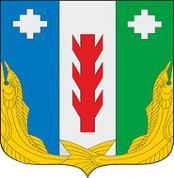 АдминистрацияПорецкого районаЧувашской РеспубликиПОСТАНОВЛЕНИЕ10.10.2022 № 217 с. ПорецкоеЧăваш Республикин         Пăрачкав районĕн             администрацийĕ            ЙЫШĂНУ           10.10.2022 № 217               Пăрачкав сали«Объемы финансирования Муниципальной программы с разбивкой по годам реализации –прогнозируемый объем финансирования Муниципальной программы в 2019–2035 годах составляет 482 898,4 тыс. рублей, в том числе:в 2019 году – 63 424,5 тыс. рублей;в 2020 году – 41 449,5 тыс. рублей;в 2021 году – 54 657,7 тыс. рублей;в 2022 году – 52 612,1 тыс. рублей;в 2023 году – 26 181,0 тыс. рублей;в 2024 году – 25357,9 тыс. рублей;в 2025 году – 19 928,7 тыс. рублей;в 2026–2030 годах – 99 643,5 тыс. рублей;в 2031–2035 годах – 99 643,5 тыс. рублей;из них средства:федерального бюджета Чувашской Республики – 26 632,6 тыс. рублей, в том числе:в 2019 году – 2 731,4 тыс. рублей;в 2020 году – 1 289,4 тыс. рублей;в 2021 году – 3 182,1 тыс. рублей;в 2022 году – 4 020,0 тыс. рублей;в 2023 году – 1 314,9 тыс. рублей;в 2024 году – 1 371,1 тыс. рублей;в 2025 году – 1 156,7 тыс. рублей;в 2026–2030 годах – 5 783,5 тыс. рублей;в 2031–2035 годах – 5 783,5 тыс. рублей;республиканского бюджета Чувашской Республики – 245908,2 тыс. рублей, в том числе:в 2019 году – 25 676,5 тыс. рублей;в 2020 году –  25 132,3  тыс. рублей;в 2021 году –  32 610,6 тыс. рублей;в 2022 году –  23 328,1 тыс. рублей;в 2023 году –  15 714,1 тыс. рублей;в 2024 году –  14 834,8 тыс. рублей;в 2025 году –  9 873,8 тыс. рублей;в 2026–2030 годах – 49 369,0 тыс. рублей;в 2031–2035 годах – 49 369,0 тыс. рублей;бюджета Порецкого района Чувашской Республики –210 357,6 тыс. рублей, в том числе:в 2019 году – 35 016,6 тыс. рублей;в 2020 году – 15 027,8 тыс. рублей;в 2021 году – 18 865,0 тыс. рублей;в 2022 году – 25 264,0 тыс. рублей;в 2023 году – 9 152,0 тыс. рублей;в 2024 году – 9 152,0 тыс. рублей;в 2025 году – 8 898,2 тыс. рублей;в 2026–2030 годах – 44 491,0 тыс. рублей;в 2031–2035 годах – 44 491,0 тыс. рублей.Объемы финансирования Муниципальной программы подлежат ежегодному уточнению исходя из возможностей бюджетов всех уровней.»«Объемы финансирования подпрограммы с разбивкой по годам реализации подпрограммы–прогнозируемый объем финансирования мероприятий подпрограммы в 2019–2035 годах составляет 413 477,5 тыс. рублей, в том числе:в 2019 году – 59 520,2 тыс. рублей;в 2020 году – 36 594,1 тыс. рублей;в 2021 году – 49 668,5 тыс. рублей;в 2022 году – 48 144,1 тыс. рублей;в 2023 году – 21 743,0 тыс. рублей;в 2024 году – 20 919,9 тыс. рублей;в 2025 году – 16 080,7 тыс. рублей;в 2026–2030 годах – 80 403,5 тыс. рублей;в 2031–2035 годах – 80 403,5 тыс. рублей;из них средства:федерального бюджета – 26 632,6 тыс. рублей, в том числе:в 2019 году – 2 731,4 тыс. рублей;в 2020 году – 1 289,4 тыс. рублей;в 2021 году – 3 182,1 тыс. рублей;в 2022 году – 4 020,0 тыс. рублей;в 2023 году – 1 314,9 тыс. рублей;в 2024 году – 1 371,1 тыс. рублей;в 2025 году – 1 156,7 тыс. рублей;в 2026–2030 годах – 5 783,5 тыс. рублей;в 2031–2035 годах – 5 783,5 тыс. рублей;республиканского бюджета Чувашской Республики – 245908,2 тыс. рублей, в том числе:в 2019 году – 25 676,5 тыс. рублей;в 2020 году –  25 132,3 тыс. рублей;в 2021 году –  32 610,6 тыс. рублей;в 2022 году –  23 328,1 тыс. рублей;в 2023 году –  15 714,1 тыс. рублей;в 2024 году -   14 834,8 тыс. рублей;в 2025 году –     9 873,8 тыс. рублей;в 2026–2030 годах – 49 369,0 тыс. рублей;в 2031–2035 годах – 49 369,0 тыс. рублей;бюджета Порецкого района Чувашской Республики – 145 404,7 тыс. рублей, в том числе:в 2019 году – 31 112,3 тыс. рублей;в 2020 году – 10 172,4 тыс. рублей;в 2021 году –  13 875,8 тыс. рублей;в 2022 году –  25 264,0 тыс. рублей;в 2023 году –    4 714,0 тыс. рублей;в 2024 году –    4 714,0 тыс. рублей;в 2025 году –    5 050,2 тыс. рублей;в 2026–2030 годах – 25 251,0 тыс. рублей;в 2031–2035 годах – 25 251,0 тыс. рублей.Объемы финансирования подпрограммы подлежат ежегодному уточнению исходя из возможностей республиканского бюджета и бюджета Порецкого района Чувашской Республики.».СтатусНаименование муниципальной программы Порецкого района Чувашской Республики, подпрограммы, основногомероприятияКод бюджетной 
классификацииКод бюджетной 
классификацииИсточники 
финансированияРасходы по годам, тыс. рублейРасходы по годам, тыс. рублейРасходы по годам, тыс. рублейРасходы по годам, тыс. рублейРасходы по годам, тыс. рублейРасходы по годам, тыс. рублейРасходы по годам, тыс. рублейРасходы по годам, тыс. рублейРасходы по годам, тыс. рублейСтатусНаименование муниципальной программы Порецкого района Чувашской Республики, подпрограммы, основногомероприятияглавный распорядитель бюджет-ных средствцелевая статья расходовИсточники 
финансирования20192020202120222023202420252026–20302031–20351234567891011121314Муниципальная программа Порецкого района Чувашской Республики«Управление общественными финансами и муниципальным долгом Порецкого района Чувашской Республики» хЧ400000000всего63 424,541 449,554 657,752612,126 181,025 357,919928,799643,599643,5Муниципальная программа Порецкого района Чувашской Республики«Управление общественными финансами и муниципальным долгом Порецкого района Чувашской Республики» федеральный бюджет2 731,41 289,43 182,14020,01 314,91 371,11156,75783,55783,5Муниципальная программа Порецкого района Чувашской Республики«Управление общественными финансами и муниципальным долгом Порецкого района Чувашской Республики» республиканский бюджет Чувашской Республики25 676,525 132,332 610,623 328,115 714,114 834,89873,849369,049369,0Муниципальная программа Порецкого района Чувашской Республики«Управление общественными финансами и муниципальным долгом Порецкого района Чувашской Республики» ххБюджет Порецкого района Чувашской Республики35 016,615 027,818 865,025264,09 152,09 152,08898,244491,044491,0Муниципальная программа Порецкого района Чувашской Республики«Управление общественными финансами и муниципальным долгом Порецкого района Чувашской Республики» xxвнебюджетные источники0,00,00,00,00,00,00,00,00,0Подпрограмма «Совершенствование бюджетной политики и обеспечение сбалансированности консолидированного бюджета Порецкого района Чувашской Республики»хЧ410000000всего59 520,236 594,149 668,548144,121 743,020 919,916080,780403,580403,5Подпрограмма «Совершенствование бюджетной политики и обеспечение сбалансированности консолидированного бюджета Порецкого района Чувашской Республики»992Ч410000000федеральный бюджет2 731,41 289,43 182,14020,01 314,91 371,11156,75783,55783,5Подпрограмма «Совершенствование бюджетной политики и обеспечение сбалансированности консолидированного бюджета Порецкого района Чувашской Республики»992Ч410000000республиканский бюджет Чувашской Республики25 676,525 132,332 610,623 328,115 714,114 834,89873,849369,049369,0Подпрограмма «Совершенствование бюджетной политики и обеспечение сбалансированности консолидированного бюджета Порецкого района Чувашской Республики»ххБюджет Порецкого района Чувашской Республики31 112,310 172,413 875,820796,04 714,04 714,05050,225251,025251,0Подпрограмма «Совершенствование бюджетной политики и обеспечение сбалансированности консолидированного бюджета Порецкого района Чувашской Республики»xxвнебюджетные источники0,00,00,00,00,00,00,00,00,0Подпрограмма «Совершенствование бюджетной политики и обеспечение сбалансированности консолидированного бюджета Порецкого района Чувашской Республики»Основное мероприятие 1Развитие бюджетного планирования, формирование бюджета Порецкого района Чувашской Республики на очередной финансовый год и плановый периодхЧ410100000всего300,0300,0300,0408,9500,0500,0300,01500,01500,0Основное мероприятие 1Развитие бюджетного планирования, формирование бюджета Порецкого района Чувашской Республики на очередной финансовый год и плановый периодххфедеральный бюджет0,00,00,00,00,00,00,00,00,0Основное мероприятие 1Развитие бюджетного планирования, формирование бюджета Порецкого района Чувашской Республики на очередной финансовый год и плановый периодЧ410113430Ч410113431республиканский бюджет Чувашской Республики0,00,00,00,00,00,00,00,00,0Основное мероприятие 1Развитие бюджетного планирования, формирование бюджета Порецкого района Чувашской Республики на очередной финансовый год и плановый периодЧ410173430Бюджет Порецкого района Чувашской Республики300,0300,0300,0408,9500,0500,0300,01500,01500,0Основное мероприятие 2Повышение доходной базы, уточнение бюджета Порецкого района Чувашской Республики в ходе его исполнения с учетом поступлений доходов в бюджет Порецкого района Чувашской РеспубликихЧ410200000всего0,00,00,00,00,00,00,00,00,0Основное мероприятие 2Повышение доходной базы, уточнение бюджета Порецкого района Чувашской Республики в ходе его исполнения с учетом поступлений доходов в бюджет Порецкого района Чувашской Республикиххфедеральный бюджет0,00,00,00,00,00,00,00,00,0Основное мероприятие 2Повышение доходной базы, уточнение бюджета Порецкого района Чувашской Республики в ходе его исполнения с учетом поступлений доходов в бюджет Порецкого района Чувашской Республикиххреспубликанский бюджет Чувашской Республики0,00,00,00,00,00,00,00,00,0Основное мероприятие 3Организация исполнения и подготовка отчетов об исполнении бюджета Порецкого района Чувашской РеспубликихЧ410300000всего0,00,0324,00,00,00,00,00,00,0Основное мероприятие 3Организация исполнения и подготовка отчетов об исполнении бюджета Порецкого района Чувашской Республикиххфедеральный бюджет0,00,00,00,00,00,00,00,00,0Основное мероприятие 3Организация исполнения и подготовка отчетов об исполнении бюджета Порецкого района Чувашской Республики992Ч410313450республиканский бюджет Чувашской Республики0,00,00,00,00,00,00,00,00,0Основное мероприятие 3Организация исполнения и подготовка отчетов об исполнении бюджета Порецкого района Чувашской РеспубликиБюджет Порецкого района Чувашской Республики0,00,0324,00,00,00,00,00,00,0Основное мероприятие 4Осуществление мер финансовой поддержки бюджетов муниципальных районов  и сельских поселений, направленных на обеспечение их сбалансированности и повышение уровня бюджетной обеспеченности муниципальных образованийхЧ410400000всего59 220,236 294,149 044,547735,221 243,020 419,915780,778903,578903,5Основное мероприятие 4Осуществление мер финансовой поддержки бюджетов муниципальных районов  и сельских поселений, направленных на обеспечение их сбалансированности и повышение уровня бюджетной обеспеченности муниципальных образований992Ч410451180федеральный бюджет1 169,21 289,41 347,91347,91 314,91 371,11156,75783,55783,5Основное мероприятие 4Осуществление мер финансовой поддержки бюджетов муниципальных районов  и сельских поселений, направленных на обеспечение их сбалансированности и повышение уровня бюджетной обеспеченности муниципальных образований992Ч410455500Ч410455491федеральный бюджет1 562,21834,22672,1Основное мероприятие 4Осуществление мер финансовой поддержки бюджетов муниципальных районов  и сельских поселений, направленных на обеспечение их сбалансированности и повышение уровня бюджетной обеспеченности муниципальных образований992974992903Ч4104Д0030республиканский бюджет Чувашской Республики0,00,00,00,00,00,00,00,00,0Основное мероприятие 4Осуществление мер финансовой поддержки бюджетов муниципальных районов  и сельских поселений, направленных на обеспечение их сбалансированности и повышение уровня бюджетной обеспеченности муниципальных образований992974992903Ч4104Д0071республиканский бюджет Чувашской Республики131,0136,1140,2144,1144,1144,1135,3676,5676,5Основное мероприятие 4Осуществление мер финансовой поддержки бюджетов муниципальных районов  и сельских поселений, направленных на обеспечение их сбалансированности и повышение уровня бюджетной обеспеченности муниципальных образований992974992903Ч4104Д0072республиканский бюджет Чувашской Республики10674,710 921,419 733,019 438,515 570,014 690,79738,548692,548692,5Основное мероприятие 4Осуществление мер финансовой поддержки бюджетов муниципальных районов  и сельских поселений, направленных на обеспечение их сбалансированности и повышение уровня бюджетной обеспеченности муниципальных образований992974992903Ч4104SA710Ч4104SA720республиканский бюджет Чувашской Республики14 870,811 128,112737,43745,50,00,00,00,00,0Основное мероприятие 4Осуществление мер финансовой поддержки бюджетов муниципальных районов  и сельских поселений, направленных на обеспечение их сбалансированности и повышение уровня бюджетной обеспеченности муниципальных образований992974992903Ч410400610республиканский бюджет Чувашской Республики0,02946,70,00,00,00,00,00,00,0Основное мероприятие 4Осуществление мер финансовой поддержки бюджетов муниципальных районов  и сельских поселений, направленных на обеспечение их сбалансированности и повышение уровня бюджетной обеспеченности муниципальных образований992974992903Ч410455500республиканский бюджет Чувашской РеспубликиОсновное мероприятие 4Осуществление мер финансовой поддержки бюджетов муниципальных районов  и сельских поселений, направленных на обеспечение их сбалансированности и повышение уровня бюджетной обеспеченности муниципальных образований992974992903итогореспубликанский бюджет Чувашской Республики25 676,525 132,332 610,623 328,115714,114 834,89873,849369,049369,0Основное мероприятие 4Осуществление мер финансовой поддержки бюджетов муниципальных районов  и сельских поселений, направленных на обеспечение их сбалансированности и повышение уровня бюджетной обеспеченности муниципальных образований974Ч4104SA710Ч4104SA720Бюджет Порецкого района Чувашской Республики150,2112,4128,737,8Основное мероприятие 4Осуществление мер финансовой поддержки бюджетов муниципальных районов  и сельских поселений, направленных на обеспечение их сбалансированности и повышение уровня бюджетной обеспеченности муниципальных образований992Ч410400610Бюджет Порецкого района Чувашской Республики15701,3Основное мероприятие 4Осуществление мер финансовой поддержки бюджетов муниципальных районов  и сельских поселений, направленных на обеспечение их сбалансированности и повышение уровня бюджетной обеспеченности муниципальных образований992Ч4104Г0040Бюджет Порецкого района Чувашской Республики30 662,19 760,013 123,14 648,04 214,04 214,04750,223751,023751,0Основное мероприятие 4Осуществление мер финансовой поддержки бюджетов муниципальных районов  и сельских поселений, направленных на обеспечение их сбалансированности и повышение уровня бюджетной обеспеченности муниципальных образованийитого30 812,39 872,413 251,820387,14 214,04 214,04750,223751,023751,0Основное мероприятие 5Реализация мер по оптимизации муниципального долга Порецкого района Чувашской Республики и своевременному исполнению долговых обязательствхЧ410500000всего0,00,00,00,00,00,00,00,00,0Основное мероприятие 5Реализация мер по оптимизации муниципального долга Порецкого района Чувашской Республики и своевременному исполнению долговых обязательствххфедеральный бюджет0,00,00,00,00,00,00,00,00,0Основное мероприятие 5Реализация мер по оптимизации муниципального долга Порецкого района Чувашской Республики и своевременному исполнению долговых обязательств992Ч410513490республиканский бюджет Чувашской Республики0,00,00,00,00,00,00,00,00,0Основное мероприятие 5Реализация мер по оптимизации муниципального долга Порецкого района Чувашской Республики и своевременному исполнению долговых обязательствЧ410513470республиканский бюджет Чувашской РеспубликиОсновное мероприятие 5Реализация мер по оптимизации муниципального долга Порецкого района Чувашской Республики и своевременному исполнению долговых обязательствЧ410513480республиканский бюджет Чувашской РеспубликиОсновное мероприятие 5Реализация мер по оптимизации муниципального долга Порецкого района Чувашской Республики и своевременному исполнению долговых обязательствЧ410514590республиканский бюджет Чувашской РеспубликиОсновное мероприятие 5Реализация мер по оптимизации муниципального долга Порецкого района Чувашской Республики и своевременному исполнению долговых обязательствБюджет Порецкого района Чувашской Республики0,00,00,00,00,00,00,00,00,0Основное мероприятие 6Обеспечение долгосрочной устойчивости и сбалансированности бюджетной системы в Порецком районе Чувашской РеспубликихЧ420100000всего0,00,00,00,00,00,00,00,00,0Основное мероприятие 6Обеспечение долгосрочной устойчивости и сбалансированности бюджетной системы в Порецком районе Чувашской Республикиххфедеральный бюджет0,00,00,00,00,00,00,00,00,0Основное мероприятие 6Обеспечение долгосрочной устойчивости и сбалансированности бюджетной системы в Порецком районе Чувашской Республикиххреспубликанский бюджет Чувашской Республики0,00,00,00,00,00,00,00,00,0Основное мероприятие 6Обеспечение долгосрочной устойчивости и сбалансированности бюджетной системы в Порецком районе Чувашской РеспубликиБюджет Порецкого района Чувашской Республики0,00,00,00,00,00,00,00,00,0Подпрограмма «Повышение эффективности бюджетных расходов Порецкого района Чувашской Республики»хЧ420000000всего0,00,00,00,00,00,00,00,00,0Подпрограмма «Повышение эффективности бюджетных расходов Порецкого района Чувашской Республики»федеральный бюджет0,00,00,00,00,00,00,00,00,0Подпрограмма «Повышение эффективности бюджетных расходов Порецкого района Чувашской Республики»республиканский бюджет Чувашской Республики0,00,00,00,00,00,00,00,00,0Подпрограмма «Повышение эффективности бюджетных расходов Порецкого района Чувашской Республики»ххБюджет Порецкого района Чувашской Республики0,00,00,00,00,00,00,00,00,0Подпрограмма «Повышение эффективности бюджетных расходов Порецкого района Чувашской Республики»xxвнебюджетные источники0,00,00,00,00,00,00,00,00,0Основное мероприятие 1Совершенствование бюджетного процесса в условиях внедрения программно-целевых методов управленияхЧ420100000всего0,00,00,00,00,00,00,00,00,0Основное мероприятие 1Совершенствование бюджетного процесса в условиях внедрения программно-целевых методов управленияххфедеральный бюджет0,00,00,00,00,00,00,00,00,0Основное мероприятие 1Совершенствование бюджетного процесса в условиях внедрения программно-целевых методов управления992Ч420113500республиканский бюджет Чувашской Республики0,00,00,00,00,00,00,00,00,0Основное мероприятие 2Повышение качества управления муниципальными финансамихЧ420200000всего0,00,00,00,00,00,00,00,00,0Основное мероприятие 2Повышение качества управления муниципальными финансамиххфедеральный бюджет0,00,00,00,00,00,00,00,00,0Основное мероприятие 2Повышение качества управления муниципальными финансамиххреспубликанский бюджет Чувашской Республики0,00,00,00,00,00,00,00,00,0Основное мероприятие 3Развитие системы внутреннего муниципального финансового контроляхЧ420300000всего0,00,00,00,00,00,00,00,00,0Основное мероприятие 3Развитие системы внутреннего муниципального финансового контроляххфедеральный бюджет0,00,00,00,00,00,00,00,00,0Основное мероприятие 3Развитие системы внутреннего муниципального финансового контроляххреспубликанский бюджет Чувашской Республики0,00,00,00,00,00,00,00,00,0Основное мероприятие 4Повышение эффективности бюджетных расходов в условиях развития контрактной системы в сфере закупок товаров, работ, услуг для обеспечения муниципальных нуждхЧ420400000всего0,00,00,00,00,00,00,00,00,0Основное мероприятие 4Повышение эффективности бюджетных расходов в условиях развития контрактной системы в сфере закупок товаров, работ, услуг для обеспечения муниципальных нуждххфедеральный бюджет0,00,00,00,00,00,00,00,00,0Основное мероприятие 4Повышение эффективности бюджетных расходов в условиях развития контрактной системы в сфере закупок товаров, работ, услуг для обеспечения муниципальных нужд807республиканский бюджет Чувашской Республики0,00,00,00,00,00,00,00,00,0Основное мероприятие 5Повышение эффективности бюджетных инвестицийхЧ420500000всего0,00,00,00,00,00,00,00,00,0Основное мероприятие 5Повышение эффективности бюджетных инвестицийххфедеральный бюджет0,00,00,00,00,00,00,00,00,0Основное мероприятие 5Повышение эффективности бюджетных инвестицийххреспубликанский бюджет Чувашской Республики0,00,00,00,00,00,00,00,00,0Основное мероприятие 6Повышение эффективности деятельности органов местного самоуправления Порецкого района Чувашской Республики и муниципальных учреждений Порецкого района Чувашской РеспубликихЧ420600000всего0,00,00,00,00,00,00,00,00,0Основное мероприятие 6Повышение эффективности деятельности органов местного самоуправления Порецкого района Чувашской Республики и муниципальных учреждений Порецкого района Чувашской Республикиххфедеральный бюджет0,00,00,00,00,00,00,00,00,0Основное мероприятие 6Повышение эффективности деятельности органов местного самоуправления Порецкого района Чувашской Республики и муниципальных учреждений Порецкого района Чувашской Республикиххреспубликанский бюджет Чувашской Республики0,00,00,00,00,00,00,00,00,0Основное мероприятие 7Развитие государственной интегрированной информационной системы управления общественными финансами «Электронный бюджет» в Чувашской РеспубликехЧ420700000всего0,00,00,00,00,00,00,00,00,0Основное мероприятие 7Развитие государственной интегрированной информационной системы управления общественными финансами «Электронный бюджет» в Чувашской Республикеххфедеральный бюджет0,00,00,00,00,00,00,00,00,0Основное мероприятие 7Развитие государственной интегрированной информационной системы управления общественными финансами «Электронный бюджет» в Чувашской Республикеххреспубликанский бюджет Чувашской Республики0,00,00,00,00,00,00,00,00,0Основное мероприятие 8Развитие системы внешнего муниципального финансового контроляхЧ420900000всего0,00,00,00,00,00,00,00,00,0Основное мероприятие 8Развитие системы внешнего муниципального финансового контроляххфедеральный бюджет0,00,00,00,00,00,00,00,00,0Основное мероприятие 8Развитие системы внешнего муниципального финансового контроляххреспубликанский бюджет Чувашской Республики0,00,00,00,00,00,00,00,00,0Основное мероприятие 9Обеспечение открытости и прозрачности общественных финансов Порецкого района Чувашской Республики992Ч420900000всего0,00,00,00,00,00,00,00,00,0Основное мероприятие 9Обеспечение открытости и прозрачности общественных финансов Порецкого района Чувашской Республикиххфедеральный бюджет0,00,00,00,00,00,00,00,00,0Основное мероприятие 9Обеспечение открытости и прозрачности общественных финансов Порецкого района Чувашской Республики992Ч420914880республиканский бюджет Чувашской Республики0,00,00,00,00,00,00,00,00,0Подпрограмма «Обеспечение реализации муниципальной программы Порецкого района Чувашской Республики «Управление общественными финансами и муниципальным долгом Порецкого района Чувашской Республики»ххвсего3 904,34 855,44 989,24 468,04 438,04 438,03848,019240,019240,0Подпрограмма «Обеспечение реализации муниципальной программы Порецкого района Чувашской Республики «Управление общественными финансами и муниципальным долгом Порецкого района Чувашской Республики»ххфедеральный бюджет0,00,00,00,00,00,00,00,00,0Подпрограмма «Обеспечение реализации муниципальной программы Порецкого района Чувашской Республики «Управление общественными финансами и муниципальным долгом Порецкого района Чувашской Республики»итогореспубликанский бюджет Чувашской Республики0,00,00,00,00,00,00,00,00,0Подпрограмма «Обеспечение реализации муниципальной программы Порецкого района Чувашской Республики «Управление общественными финансами и муниципальным долгом Порецкого района Чувашской Республики»992Ч4Э0100190республиканский бюджет Чувашской Республики0,00,00,00,00,00,00,00,00,0Подпрограмма «Обеспечение реализации муниципальной программы Порецкого района Чувашской Республики «Управление общественными финансами и муниципальным долгом Порецкого района Чувашской Республики»805Ч4Э0100190республиканский бюджет Чувашской Республики0,00,00,00,00,00,00,00,00,0Подпрограмма «Обеспечение реализации муниципальной программы Порецкого района Чувашской Республики «Управление общественными финансами и муниципальным долгом Порецкого района Чувашской Республики»807Ч4Э0100190республиканский бюджет Чувашской Республики0,00,00,00,00,00,00,00,00,0Подпрограмма «Обеспечение реализации муниципальной программы Порецкого района Чувашской Республики «Управление общественными финансами и муниципальным долгом Порецкого района Чувашской Республики»992Ч4Э0100200Бюджет Порецкого района Чувашской Республики3 904,34 855,44 989,24 468,04 438,04 438,03848,019240,019240,0СтатусНаименование подпрограммы муниципальной программы Порецкого района Чувашской Республики (основного мероприятия, мероприятия)Задача подпрограммы 
муниципальной программы Порецкого района Чувашской РеспубликиОтветственный исполнительКод бюджетной классификацииКод бюджетной классификацииКод бюджетной классификацииКод бюджетной классификацииИсточники 
финансированияРасходы по годам, тыс. рублей Расходы по годам, тыс. рублей Расходы по годам, тыс. рублей Расходы по годам, тыс. рублей Расходы по годам, тыс. рублей Расходы по годам, тыс. рублей Расходы по годам, тыс. рублей Расходы по годам, тыс. рублей Расходы по годам, тыс. рублей СтатусНаименование подпрограммы муниципальной программы Порецкого района Чувашской Республики (основного мероприятия, мероприятия)Задача подпрограммы 
муниципальной программы Порецкого района Чувашской РеспубликиОтветственный исполнительглавный распорядитель бюджетных средствраздел, подразделцелевая статья расходовгруппа (подгруппа) вида расходовИсточники 
финансирования20192020202120222023202420252026–20302031–203512345678910111212131415161718Подпрограмма «Совершенствование бюджетной политики и обеспечение сбалансированности консолидированного бюджета Порецкого района Чувашской Республики»ответственный исполнитель – финансовый отдел администрации Порецкого района Чувашской РеспубликиххЧ410000000хвсего59 520,236594,149 668,549 668,548144,121 743,020 919,916 080,749 369,049 369,0Подпрограмма «Совершенствование бюджетной политики и обеспечение сбалансированности консолидированного бюджета Порецкого района Чувашской Республики»ответственный исполнитель – финансовый отдел администрации Порецкого района Чувашской Республики992хххфедеральный бюджет2 731,41 289,43182,13182,14020,01 314,91 371,11 156,75 783,55 783,5Подпрограмма «Совершенствование бюджетной политики и обеспечение сбалансированности консолидированного бюджета Порецкого района Чувашской Республики»ответственный исполнитель – финансовый отдел администрации Порецкого района Чувашской Республики992хххреспубликанский бюджет Чувашской Республики25 676,525132,332610,632610,623 328,115 714,114 834,89 873,849 369,049 369,0Подпрограмма «Совершенствование бюджетной политики и обеспечение сбалансированности консолидированного бюджета Порецкого района Чувашской Республики»ответственный исполнитель – финансовый отдел администрации Порецкого района Чувашской РеспубликиххххБюджет Порецкого района Чувашской республики31 112,310172,413 875,813 875,820796,04 714,04 714,05 050,225 251,025 251,0Цель «Создание условий для обеспечения долгосрочной сбалансированности и повышения устойчивости бюджетной системы в Порецком районе Чувашской Республики»Цель «Создание условий для обеспечения долгосрочной сбалансированности и повышения устойчивости бюджетной системы в Порецком районе Чувашской Республики»Цель «Создание условий для обеспечения долгосрочной сбалансированности и повышения устойчивости бюджетной системы в Порецком районе Чувашской Республики»Цель «Создание условий для обеспечения долгосрочной сбалансированности и повышения устойчивости бюджетной системы в Порецком районе Чувашской Республики»Цель «Создание условий для обеспечения долгосрочной сбалансированности и повышения устойчивости бюджетной системы в Порецком районе Чувашской Республики»Цель «Создание условий для обеспечения долгосрочной сбалансированности и повышения устойчивости бюджетной системы в Порецком районе Чувашской Республики»Цель «Создание условий для обеспечения долгосрочной сбалансированности и повышения устойчивости бюджетной системы в Порецком районе Чувашской Республики»Цель «Создание условий для обеспечения долгосрочной сбалансированности и повышения устойчивости бюджетной системы в Порецком районе Чувашской Республики»Цель «Создание условий для обеспечения долгосрочной сбалансированности и повышения устойчивости бюджетной системы в Порецком районе Чувашской Республики»Цель «Создание условий для обеспечения долгосрочной сбалансированности и повышения устойчивости бюджетной системы в Порецком районе Чувашской Республики»Цель «Создание условий для обеспечения долгосрочной сбалансированности и повышения устойчивости бюджетной системы в Порецком районе Чувашской Республики»Цель «Создание условий для обеспечения долгосрочной сбалансированности и повышения устойчивости бюджетной системы в Порецком районе Чувашской Республики»Цель «Создание условий для обеспечения долгосрочной сбалансированности и повышения устойчивости бюджетной системы в Порецком районе Чувашской Республики»Цель «Создание условий для обеспечения долгосрочной сбалансированности и повышения устойчивости бюджетной системы в Порецком районе Чувашской Республики»Цель «Создание условий для обеспечения долгосрочной сбалансированности и повышения устойчивости бюджетной системы в Порецком районе Чувашской Республики»Цель «Создание условий для обеспечения долгосрочной сбалансированности и повышения устойчивости бюджетной системы в Порецком районе Чувашской Республики»Цель «Создание условий для обеспечения долгосрочной сбалансированности и повышения устойчивости бюджетной системы в Порецком районе Чувашской Республики»Цель «Создание условий для обеспечения долгосрочной сбалансированности и повышения устойчивости бюджетной системы в Порецком районе Чувашской Республики»Цель «Создание условий для обеспечения долгосрочной сбалансированности и повышения устойчивости бюджетной системы в Порецком районе Чувашской Республики»Основное мероприятие 1Развитие бюджетного планирования, формирование бюджета Порецкого района Чувашской Республики на очередной финан-совый год и плановый периодсовершенствование бюджетной политики, создание прочной финансовой основы в рамках бюджетного планирования для социально-экономических преобразований, обеспечения социальных гарантий населению, развития общественной инфраструктурыответственный исполнитель – финансовый отдел администрации Порецкого района Чувашской РеспубликиххЧ410100000хвсего300,0300,0300,0300,0408,9500,0500,0300,01500,01500,0Основное мероприятие 1Развитие бюджетного планирования, формирование бюджета Порецкого района Чувашской Республики на очередной финан-совый год и плановый периодсовершенствование бюджетной политики, создание прочной финансовой основы в рамках бюджетного планирования для социально-экономических преобразований, обеспечения социальных гарантий населению, развития общественной инфраструктурыответственный исполнитель – финансовый отдел администрации Порецкого района Чувашской Республики892республиканский бюджет Чувашской Республики0,00,00,00,00,00,00,00,00,00,0Основное мероприятие 1Развитие бюджетного планирования, формирование бюджета Порецкого района Чувашской Республики на очередной финан-совый год и плановый периодсовершенствование бюджетной политики, создание прочной финансовой основы в рамках бюджетного планирования для социально-экономических преобразований, обеспечения социальных гарантий населению, развития общественной инфраструктурыответственный исполнитель – финансовый отдел администрации Порецкого района Чувашской РеспубликиБюджет Порецкого района Чувашской Республики 300,0300,0300,0300,0408,9500,0500,0300,01500,01500,0Основное мероприятие 1Развитие бюджетного планирования, формирование бюджета Порецкого района Чувашской Республики на очередной финан-совый год и плановый периодсовершенствование бюджетной политики, создание прочной финансовой основы в рамках бюджетного планирования для социально-экономических преобразований, обеспечения социальных гарантий населению, развития общественной инфраструктурыответственный исполнитель – финансовый отдел администрации Порецкого района Чувашской Республикивнебюджетные источники0,00,00,00,00,00,00,00,00,00,0Целевой индикатор и показатель Муниципальной программы, подпрограммы, увязанные с основным мероприятием 1Целевой индикатор и показатель Муниципальной программы, подпрограммы, увязанные с основным мероприятием 1Отношение объема просроченной кредиторской задолженности бюджета Порецкого района Чувашской Республики к объему расходов бюджета Порецкого района Чувашской Республики, процентовОтношение объема просроченной кредиторской задолженности бюджета Порецкого района Чувашской Республики к объему расходов бюджета Порецкого района Чувашской Республики, процентовОтношение объема просроченной кредиторской задолженности бюджета Порецкого района Чувашской Республики к объему расходов бюджета Порецкого района Чувашской Республики, процентовОтношение объема просроченной кредиторской задолженности бюджета Порецкого района Чувашской Республики к объему расходов бюджета Порецкого района Чувашской Республики, процентовОтношение объема просроченной кредиторской задолженности бюджета Порецкого района Чувашской Республики к объему расходов бюджета Порецкого района Чувашской Республики, процентовОтношение объема просроченной кредиторской задолженности бюджета Порецкого района Чувашской Республики к объему расходов бюджета Порецкого района Чувашской Республики, процентовОтношение объема просроченной кредиторской задолженности бюджета Порецкого района Чувашской Республики к объему расходов бюджета Порецкого района Чувашской Республики, процентов0,00,00,00,00,00,00,00,00,00,0Мероприятие 1.1Разработка бюджетных проектировок и направление их главным распорядителям бюджетных средствответственный исполнитель – финансовый отдел администрации Порецкого района Чувашской Республикиххххвсего0,00,00,00,00,00,00,00,00,00,0Мероприятие 1.1Разработка бюджетных проектировок и направление их главным распорядителям бюджетных средствответственный исполнитель – финансовый отдел администрации Порецкого района Чувашской Республикиххххфедеральный бюджет0,00,00,00,00,00,00,00,00,00,0Мероприятие 1.1Разработка бюджетных проектировок и направление их главным распорядителям бюджетных средствответственный исполнитель – финансовый отдел администрации Порецкого района Чувашской Республикиххххреспубликанский бюджет Чувашской Республики0,00,00,00,00,00,00,00,00,00,0Мероприятие 1.1Разработка бюджетных проектировок и направление их главным распорядителям бюджетных средствответственный исполнитель – финансовый отдел администрации Порецкого района Чувашской РеспубликиххххБюджет Порецкого района Чувашской Республики0,00,00,00,00,00,00,00,00,00,0Мероприятие 1.1Разработка бюджетных проектировок и направление их главным распорядителям бюджетных средствответственный исполнитель – финансовый отдел администрации Порецкого района Чувашской Республикиххххвнебюджетные источники0,00,00,00,00,00,00,00,00,00,0Меро-приятие 1.2Резервный фонд администрации Порецкого района Чувашской Республикиответственный исполнитель – финансовый отдел администрации Порецкого района Чувашской Республикиххххвсего300,0300,0300,0300,0408,9500,0500,0300,01500,01500,0Меро-приятие 1.2Резервный фонд администрации Порецкого района Чувашской Республикиответственный исполнитель – финансовый отдел администрации Порецкого района Чувашской Республикиххххфедеральный бюджет0,00,00,00,00,00,00,00,00,00,0Меро-приятие 1.2Резервный фонд администрации Порецкого района Чувашской Республикиответственный исполнитель – финансовый отдел администрации Порецкого района Чувашской Республики8920111Ч410173430870республиканский бюджет Чувашской Республики0,00,00,00,00,00,00,00,00,00,0Меро-приятие 1.2Резервный фонд администрации Порецкого района Чувашской Республикиответственный исполнитель – финансовый отдел администрации Порецкого района Чувашской РеспубликиххххБюджет Порецкого района Чувашской Республики300,0300,0300,0300,0408,9500,0500,0300,01500,01500,0Меро-приятие 1.2Резервный фонд администрации Порецкого района Чувашской Республикиответственный исполнитель – финансовый отдел администрации Порецкого района Чувашской Республикиххххвнебюджетные источники0,00,00,00,00,00,00,00,00,00,0Меро-приятие 1.3Анализ предложений главных распорядителей бюджетных средств по бюджетным проектировкам и подготовка проекта решения о бюджете Порецкого района Чувашской Республики на очередной финансовый год и плановый периодответственный исполнитель – финансовый отдел администрации Порецкого района Чувашской РеспубликиМеро-приятие 1.3Анализ предложений главных распорядителей бюджетных средств по бюджетным проектировкам и подготовка проекта решения о бюджете Порецкого района Чувашской Республики на очередной финансовый год и плановый периодответственный исполнитель – финансовый отдел администрации Порецкого района Чувашской Республикиххххвсего0,00,00,00,00,00,00,00,00,00,0Меро-приятие 1.3Анализ предложений главных распорядителей бюджетных средств по бюджетным проектировкам и подготовка проекта решения о бюджете Порецкого района Чувашской Республики на очередной финансовый год и плановый периодответственный исполнитель – финансовый отдел администрации Порецкого района Чувашской Республикиххххфедеральный бюджет0,00,00,00,00,00,00,00,00,00,0Меро-приятие 1.3Анализ предложений главных распорядителей бюджетных средств по бюджетным проектировкам и подготовка проекта решения о бюджете Порецкого района Чувашской Республики на очередной финансовый год и плановый периодответственный исполнитель – финансовый отдел администрации Порецкого района Чувашской Республикиххххреспубликанский бюджет Чувашской Республики0,00,00,00,00,00,00,00,00,00,0Меро-приятие 1.3Анализ предложений главных распорядителей бюджетных средств по бюджетным проектировкам и подготовка проекта решения о бюджете Порецкого района Чувашской Республики на очередной финансовый год и плановый периодответственный исполнитель – финансовый отдел администрации Порецкого района Чувашской РеспубликиххххБюджет Порецкого района Чувашской Республики0,00,00,00,00,00,00,00,00,00,0Меро-приятие 1.3Анализ предложений главных распорядителей бюджетных средств по бюджетным проектировкам и подготовка проекта решения о бюджете Порецкого района Чувашской Республики на очередной финансовый год и плановый периодответственный исполнитель – финансовый отдел администрации Порецкого района Чувашской Республикиххххвнебюджетные источники0,00,00,00,00,00,00,00,00,00,0Меро-приятие 1.4Проведение в Собрании депутатов Порецкого района Чувашской Республики работы, связанной с рассмотрением проекта решения о  бюджете Порецкого района Чувашской Республики на очередной финансовый год и плановый периодответственный исполнитель – финансовый отдел администрации Порецкого района Чувашской Республикиххххвсего0,00,00,00,00,00,00,00,00,00,0Меро-приятие 1.4Проведение в Собрании депутатов Порецкого района Чувашской Республики работы, связанной с рассмотрением проекта решения о  бюджете Порецкого района Чувашской Республики на очередной финансовый год и плановый периодответственный исполнитель – финансовый отдел администрации Порецкого района Чувашской Республикиххххфедеральный бюджет0,00,00,00,00,00,00,00,00,00,0Меро-приятие 1.4Проведение в Собрании депутатов Порецкого района Чувашской Республики работы, связанной с рассмотрением проекта решения о  бюджете Порецкого района Чувашской Республики на очередной финансовый год и плановый периодответственный исполнитель – финансовый отдел администрации Порецкого района Чувашской Республикиххххреспубликанский бюджет Чувашской Республики0,00,00,00,00,00,00,00,00,00,0Меро-приятие 1.4Проведение в Собрании депутатов Порецкого района Чувашской Республики работы, связанной с рассмотрением проекта решения о  бюджете Порецкого района Чувашской Республики на очередной финансовый год и плановый периодответственный исполнитель – финансовый отдел администрации Порецкого района Чувашской РеспубликиххххБюджет Порецкого района Чувашской Республики0,00,00,00,00,00,00,00,00,00,0Меро-приятие 1.4Проведение в Собрании депутатов Порецкого района Чувашской Республики работы, связанной с рассмотрением проекта решения о  бюджете Порецкого района Чувашской Республики на очередной финансовый год и плановый периодответственный исполнитель – финансовый отдел администрации Порецкого района Чувашской Республикиххххвнебюджетные источники0,00,00,00,00,00,00,00,00,00,0Цель «Создание условий для обеспечения долгосрочной сбалансированности и повышения устойчивости бюджетной системы в Порецком районе Чувашской Республики»Цель «Создание условий для обеспечения долгосрочной сбалансированности и повышения устойчивости бюджетной системы в Порецком районе Чувашской Республики»Цель «Создание условий для обеспечения долгосрочной сбалансированности и повышения устойчивости бюджетной системы в Порецком районе Чувашской Республики»Цель «Создание условий для обеспечения долгосрочной сбалансированности и повышения устойчивости бюджетной системы в Порецком районе Чувашской Республики»Цель «Создание условий для обеспечения долгосрочной сбалансированности и повышения устойчивости бюджетной системы в Порецком районе Чувашской Республики»Цель «Создание условий для обеспечения долгосрочной сбалансированности и повышения устойчивости бюджетной системы в Порецком районе Чувашской Республики»Цель «Создание условий для обеспечения долгосрочной сбалансированности и повышения устойчивости бюджетной системы в Порецком районе Чувашской Республики»Цель «Создание условий для обеспечения долгосрочной сбалансированности и повышения устойчивости бюджетной системы в Порецком районе Чувашской Республики»Цель «Создание условий для обеспечения долгосрочной сбалансированности и повышения устойчивости бюджетной системы в Порецком районе Чувашской Республики»Цель «Создание условий для обеспечения долгосрочной сбалансированности и повышения устойчивости бюджетной системы в Порецком районе Чувашской Республики»Цель «Создание условий для обеспечения долгосрочной сбалансированности и повышения устойчивости бюджетной системы в Порецком районе Чувашской Республики»Цель «Создание условий для обеспечения долгосрочной сбалансированности и повышения устойчивости бюджетной системы в Порецком районе Чувашской Республики»Цель «Создание условий для обеспечения долгосрочной сбалансированности и повышения устойчивости бюджетной системы в Порецком районе Чувашской Республики»Цель «Создание условий для обеспечения долгосрочной сбалансированности и повышения устойчивости бюджетной системы в Порецком районе Чувашской Республики»Цель «Создание условий для обеспечения долгосрочной сбалансированности и повышения устойчивости бюджетной системы в Порецком районе Чувашской Республики»Цель «Создание условий для обеспечения долгосрочной сбалансированности и повышения устойчивости бюджетной системы в Порецком районе Чувашской Республики»Цель «Создание условий для обеспечения долгосрочной сбалансированности и повышения устойчивости бюджетной системы в Порецком районе Чувашской Республики»Цель «Создание условий для обеспечения долгосрочной сбалансированности и повышения устойчивости бюджетной системы в Порецком районе Чувашской Республики»Цель «Создание условий для обеспечения долгосрочной сбалансированности и повышения устойчивости бюджетной системы в Порецком районе Чувашской Республики»Основное мероприятие 2Повышение доходной базы, уточнение бюджета Порецкого района Чувашской Республики в ходе его исполнения с учетом поступлений доходов в бюджет Порецкого района Чувашской Республикиобеспечение роста собственных доходов консолидированного бюджета Порецкого района Чувашской Республики, рациональное использование механизма предоставления налоговых льготответственный исполнитель – финансовый отдел администрации Порецкого района Чувашской РеспубликиххЧ410200000хвсего0,00,00,00,00,00,00,00,00,00,0Основное мероприятие 2Повышение доходной базы, уточнение бюджета Порецкого района Чувашской Республики в ходе его исполнения с учетом поступлений доходов в бюджет Порецкого района Чувашской Республикиобеспечение роста собственных доходов консолидированного бюджета Порецкого района Чувашской Республики, рациональное использование механизма предоставления налоговых льготответственный исполнитель – финансовый отдел администрации Порецкого района Чувашской Республикиххххфедеральный бюджет0,00,00,00,00,00,00,00,00,00,0Основное мероприятие 2Повышение доходной базы, уточнение бюджета Порецкого района Чувашской Республики в ходе его исполнения с учетом поступлений доходов в бюджет Порецкого района Чувашской Республикиобеспечение роста собственных доходов консолидированного бюджета Порецкого района Чувашской Республики, рациональное использование механизма предоставления налоговых льготответственный исполнитель – финансовый отдел администрации Порецкого района Чувашской Республикиххххреспубликанский бюджет Чувашской Республики0,00,00,00,00,00,00,00,00,00,0Основное мероприятие 2Повышение доходной базы, уточнение бюджета Порецкого района Чувашской Республики в ходе его исполнения с учетом поступлений доходов в бюджет Порецкого района Чувашской Республикиобеспечение роста собственных доходов консолидированного бюджета Порецкого района Чувашской Республики, рациональное использование механизма предоставления налоговых льготответственный исполнитель – финансовый отдел администрации Порецкого района Чувашской РеспубликиххххБюджет Порецкого района Чувашской Республики0,00,00,00,00,00,00,00,00,00,0Основное мероприятие 2Повышение доходной базы, уточнение бюджета Порецкого района Чувашской Республики в ходе его исполнения с учетом поступлений доходов в бюджет Порецкого района Чувашской Республикиобеспечение роста собственных доходов консолидированного бюджета Порецкого района Чувашской Республики, рациональное использование механизма предоставления налоговых льготответственный исполнитель – финансовый отдел администрации Порецкого района Чувашской Республикиххххвнебюджетные источники0,00,00,00,00,00,00,00,00,00,00,00,00,00,00,00,00,00,00,00,0Целевые индикаторы и показатели Муниципальной программы, подпрограммы, увязанные с основным мероприятием 2Целевые индикаторы и показатели Муниципальной программы, подпрограммы, увязанные с основным мероприятием 2Темп роста налоговых и неналоговых доходов консолидированного бюджета Порецкого района Чувашской Республики (к предыдущему году), процентовТемп роста налоговых и неналоговых доходов консолидированного бюджета Порецкого района Чувашской Республики (к предыдущему году), процентовТемп роста налоговых и неналоговых доходов консолидированного бюджета Порецкого района Чувашской Республики (к предыдущему году), процентовТемп роста налоговых и неналоговых доходов консолидированного бюджета Порецкого района Чувашской Республики (к предыдущему году), процентовТемп роста налоговых и неналоговых доходов консолидированного бюджета Порецкого района Чувашской Республики (к предыдущему году), процентовТемп роста налоговых и неналоговых доходов консолидированного бюджета Порецкого района Чувашской Республики (к предыдущему году), процентовТемп роста налоговых и неналоговых доходов консолидированного бюджета Порецкого района Чувашской Республики (к предыдущему году), процентов99,4103,7103,7104,0103,4103,2103,0103,2103,6103,0Целевые индикаторы и показатели Муниципальной программы, подпрограммы, увязанные с основным мероприятием 2Целевые индикаторы и показатели Муниципальной программы, подпрограммы, увязанные с основным мероприятием 2Темп роста налоговых и неналоговых доходов бюджета Порецкого района Чувашской Республики (к предыдущему году), процентовТемп роста налоговых и неналоговых доходов бюджета Порецкого района Чувашской Республики (к предыдущему году), процентовТемп роста налоговых и неналоговых доходов бюджета Порецкого района Чувашской Республики (к предыдущему году), процентовТемп роста налоговых и неналоговых доходов бюджета Порецкого района Чувашской Республики (к предыдущему году), процентовТемп роста налоговых и неналоговых доходов бюджета Порецкого района Чувашской Республики (к предыдущему году), процентовТемп роста налоговых и неналоговых доходов бюджета Порецкого района Чувашской Республики (к предыдущему году), процентовТемп роста налоговых и неналоговых доходов бюджета Порецкого района Чувашской Республики (к предыдущему году), процентов98,8104,4104,4104,6103,5103,4103,2103,3103,9103,9Мероприятие 2.1Анализ поступлений доходов в бюджет Порецкого района Чувашской Республики и предоставляемых налоговых льготответственный исполнитель – финансовый отдел администрации Порецкого района Чувашской Республикиххххвсего0,00,00,00,00,00,00,00,00,00,0Мероприятие 2.1Анализ поступлений доходов в бюджет Порецкого района Чувашской Республики и предоставляемых налоговых льготответственный исполнитель – финансовый отдел администрации Порецкого района Чувашской Республикиххххфедеральный бюджет0,00,00,00,00,00,00,00,00,00,0Мероприятие 2.1Анализ поступлений доходов в бюджет Порецкого района Чувашской Республики и предоставляемых налоговых льготответственный исполнитель – финансовый отдел администрации Порецкого района Чувашской Республикиххххреспубликанский бюджет Чувашской Республики0,00,00,00,00,00,00,00,00,00,0Мероприятие 2.1Анализ поступлений доходов в бюджет Порецкого района Чувашской Республики и предоставляемых налоговых льготответственный исполнитель – финансовый отдел администрации Порецкого района Чувашской РеспубликиххххБюджет Порецкого района Чувашской Республики0,00,00,00,00,00,00,00,00,00,0Мероприятие 2.1Анализ поступлений доходов в бюджет Порецкого района Чувашской Республики и предоставляемых налоговых льготответственный исполнитель – финансовый отдел администрации Порецкого района Чувашской Республикиххххвнебюджетные источники0,00,00,00,00,00,00,00,00,00,0Мероприятие 2.2Подготовка проектов решений о внесении изменений в решение о бюджете Порецкого района Чувашской Республики на очередной финансовый год и плановый периодответственный исполнитель – финансовый отдел администрации Порецкого района Чувашской Республики ххххвсего0,00,00,00,00,00,00,00,00,00,0Мероприятие 2.2Подготовка проектов решений о внесении изменений в решение о бюджете Порецкого района Чувашской Республики на очередной финансовый год и плановый периодответственный исполнитель – финансовый отдел администрации Порецкого района Чувашской Республики ххххфедеральный бюджет0,00,00,00,00,00,00,00,00,00,0Мероприятие 2.2Подготовка проектов решений о внесении изменений в решение о бюджете Порецкого района Чувашской Республики на очередной финансовый год и плановый периодответственный исполнитель – финансовый отдел администрации Порецкого района Чувашской Республики ххххреспубликанский бюджет Чувашской Республики0,00,00,00,00,00,00,00,00,00,0Мероприятие 2.2Подготовка проектов решений о внесении изменений в решение о бюджете Порецкого района Чувашской Республики на очередной финансовый год и плановый периодответственный исполнитель – финансовый отдел администрации Порецкого района Чувашской Республики ххххБюджет Порецкого района Чувашской Республики0,00,00,00,00,00,00,00,00,00,0Мероприятие 2.2Подготовка проектов решений о внесении изменений в решение о бюджете Порецкого района Чувашской Республики на очередной финансовый год и плановый периодответственный исполнитель – финансовый отдел администрации Порецкого района Чувашской Республики ххххвнебюджетные источники0,00,00,00,00,00,00,00,00,00,0Цель «Создание условий для обеспечения долгосрочной сбалансированности и повышения устойчивости бюджетной системы в Порецком районе Чувашской Республики»Цель «Создание условий для обеспечения долгосрочной сбалансированности и повышения устойчивости бюджетной системы в Порецком районе Чувашской Республики»Цель «Создание условий для обеспечения долгосрочной сбалансированности и повышения устойчивости бюджетной системы в Порецком районе Чувашской Республики»Цель «Создание условий для обеспечения долгосрочной сбалансированности и повышения устойчивости бюджетной системы в Порецком районе Чувашской Республики»Цель «Создание условий для обеспечения долгосрочной сбалансированности и повышения устойчивости бюджетной системы в Порецком районе Чувашской Республики»Цель «Создание условий для обеспечения долгосрочной сбалансированности и повышения устойчивости бюджетной системы в Порецком районе Чувашской Республики»Цель «Создание условий для обеспечения долгосрочной сбалансированности и повышения устойчивости бюджетной системы в Порецком районе Чувашской Республики»Цель «Создание условий для обеспечения долгосрочной сбалансированности и повышения устойчивости бюджетной системы в Порецком районе Чувашской Республики»Цель «Создание условий для обеспечения долгосрочной сбалансированности и повышения устойчивости бюджетной системы в Порецком районе Чувашской Республики»Цель «Создание условий для обеспечения долгосрочной сбалансированности и повышения устойчивости бюджетной системы в Порецком районе Чувашской Республики»Цель «Создание условий для обеспечения долгосрочной сбалансированности и повышения устойчивости бюджетной системы в Порецком районе Чувашской Республики»Цель «Создание условий для обеспечения долгосрочной сбалансированности и повышения устойчивости бюджетной системы в Порецком районе Чувашской Республики»Цель «Создание условий для обеспечения долгосрочной сбалансированности и повышения устойчивости бюджетной системы в Порецком районе Чувашской Республики»Цель «Создание условий для обеспечения долгосрочной сбалансированности и повышения устойчивости бюджетной системы в Порецком районе Чувашской Республики»Цель «Создание условий для обеспечения долгосрочной сбалансированности и повышения устойчивости бюджетной системы в Порецком районе Чувашской Республики»Цель «Создание условий для обеспечения долгосрочной сбалансированности и повышения устойчивости бюджетной системы в Порецком районе Чувашской Республики»Цель «Создание условий для обеспечения долгосрочной сбалансированности и повышения устойчивости бюджетной системы в Порецком районе Чувашской Республики»Цель «Создание условий для обеспечения долгосрочной сбалансированности и повышения устойчивости бюджетной системы в Порецком районе Чувашской Республики»Цель «Создание условий для обеспечения долгосрочной сбалансированности и повышения устойчивости бюджетной системы в Порецком районе Чувашской Республики»Основное мероприятие 3Организация исполнения и подготовка отчетов об исполнении бюджета Порецкого района Чувашской Республики рационализация структуры расходов и эффективное использование средств  бюджета Порецкого района Чувашской Республики, концентрация бюджетных инвестиций на приоритетных направлениях социально-экономического развития Порецкого района Чувашской Республикиответственный исполнитель – финансовый отдел администрации Порецкого района Чувашской РеспубликиххЧ410300000хвсего0,00,00,0324,00,00,00,00,00,00,0Основное мероприятие 3Организация исполнения и подготовка отчетов об исполнении бюджета Порецкого района Чувашской Республики рационализация структуры расходов и эффективное использование средств  бюджета Порецкого района Чувашской Республики, концентрация бюджетных инвестиций на приоритетных направлениях социально-экономического развития Порецкого района Чувашской Республикиответственный исполнитель – финансовый отдел администрации Порецкого района Чувашской Республикиххххфедеральный бюджет0,00,00,00,00,00,00,00,00,00,0Основное мероприятие 3Организация исполнения и подготовка отчетов об исполнении бюджета Порецкого района Чувашской Республики рационализация структуры расходов и эффективное использование средств  бюджета Порецкого района Чувашской Республики, концентрация бюджетных инвестиций на приоритетных направлениях социально-экономического развития Порецкого района Чувашской Республикиответственный исполнитель – финансовый отдел администрации Порецкого района Чувашской Республики8920113Ч410313450870республиканский бюджет Чувашской РеспубликиОсновное мероприятие 3Организация исполнения и подготовка отчетов об исполнении бюджета Порецкого района Чувашской Республики рационализация структуры расходов и эффективное использование средств  бюджета Порецкого района Чувашской Республики, концентрация бюджетных инвестиций на приоритетных направлениях социально-экономического развития Порецкого района Чувашской Республикиответственный исполнитель – финансовый отдел администрации Порецкого района Чувашской РеспубликиххххБюджет Порецкого района Чувашской Республики0,00,00,0324,00,00,00,00,00,00,0Основное мероприятие 3Организация исполнения и подготовка отчетов об исполнении бюджета Порецкого района Чувашской Республики рационализация структуры расходов и эффективное использование средств  бюджета Порецкого района Чувашской Республики, концентрация бюджетных инвестиций на приоритетных направлениях социально-экономического развития Порецкого района Чувашской Республикиответственный исполнитель – финансовый отдел администрации Порецкого района Чувашской Республикихххвнебюджетные источники0,00,00,00,00,00,00,00,00,00,0Целевой индикатор и показатель подпрограммы, увязанные с основным мероприятием 3Целевой индикатор и показатель подпрограммы, увязанные с основным мероприятием 3Отношение количества проведенных комплексных проверок местных бюджетов к количеству комплексных проверок, предусмотренных планом проведения комплексных проверок местных бюджетов – получателей межбюджетных трансфертов из бюджета Порецкого района Чувашской Республики на соответствующий год, процентовОтношение количества проведенных комплексных проверок местных бюджетов к количеству комплексных проверок, предусмотренных планом проведения комплексных проверок местных бюджетов – получателей межбюджетных трансфертов из бюджета Порецкого района Чувашской Республики на соответствующий год, процентовОтношение количества проведенных комплексных проверок местных бюджетов к количеству комплексных проверок, предусмотренных планом проведения комплексных проверок местных бюджетов – получателей межбюджетных трансфертов из бюджета Порецкого района Чувашской Республики на соответствующий год, процентовОтношение количества проведенных комплексных проверок местных бюджетов к количеству комплексных проверок, предусмотренных планом проведения комплексных проверок местных бюджетов – получателей межбюджетных трансфертов из бюджета Порецкого района Чувашской Республики на соответствующий год, процентовОтношение количества проведенных комплексных проверок местных бюджетов к количеству комплексных проверок, предусмотренных планом проведения комплексных проверок местных бюджетов – получателей межбюджетных трансфертов из бюджета Порецкого района Чувашской Республики на соответствующий год, процентовОтношение количества проведенных комплексных проверок местных бюджетов к количеству комплексных проверок, предусмотренных планом проведения комплексных проверок местных бюджетов – получателей межбюджетных трансфертов из бюджета Порецкого района Чувашской Республики на соответствующий год, процентовОтношение количества проведенных комплексных проверок местных бюджетов к количеству комплексных проверок, предусмотренных планом проведения комплексных проверок местных бюджетов – получателей межбюджетных трансфертов из бюджета Порецкого района Чувашской Республики на соответствующий год, процентов100,0100,0100,0100,0100,0100,0100,0100,0100,0100,0Мероприятие 3.1Организация исполнения бюджета Порецкого района Чувашской Республикиответственный исполнитель – финансовый отдел администрации Порецкого района Чувашской Республикиххххвсего0,00,00,00,00,00,00,00,00,00,0Мероприятие 3.1Организация исполнения бюджета Порецкого района Чувашской Республикиответственный исполнитель – финансовый отдел администрации Порецкого района Чувашской Республикиххххфедеральный бюджет0,00,00,00,00,00,00,00,00,00,0Мероприятие 3.1Организация исполнения бюджета Порецкого района Чувашской Республикиответственный исполнитель – финансовый отдел администрации Порецкого района Чувашской Республикиххххреспубликанский бюджет Чувашской Республики0,00,00,00,00,00,00,00,00,00,0Мероприятие 3.1Организация исполнения бюджета Порецкого района Чувашской Республикиответственный исполнитель – финансовый отдел администрации Порецкого района Чувашской РеспубликиххххБюджет Порецкого района Чувашской Республики0,00,00,00,00,00,00,00,00,00,0Мероприятие 3.1Организация исполнения бюджета Порецкого района Чувашской Республикиответственный исполнитель – финансовый отдел администрации Порецкого района Чувашской Республикиххххвнебюджетные источники0,00,00,00,00,00,00,00,00,00,0Меро-приятие 3.2Прочие выплаты по обязательствам Порецкого района Чувашской Республикиответственный исполнитель – финансовый отдел администрации Порецкого района Чувашской Республикиххххвсего0,00,00,0324,00,00,00,00,00,00,0Меро-приятие 3.2Прочие выплаты по обязательствам Порецкого района Чувашской Республикиответственный исполнитель – финансовый отдел администрации Порецкого района Чувашской Республикиххххфедеральный бюджет0,00,00,00,00,00,00,00,00,00,0Меро-приятие 3.2Прочие выплаты по обязательствам Порецкого района Чувашской Республикиответственный исполнитель – финансовый отдел администрации Порецкого района Чувашской Республики8920113Ч410313450870республиканский бюджет Чувашской Республики0,00,00,00,00,00,00,00,00,00,0Меро-приятие 3.2Прочие выплаты по обязательствам Порецкого района Чувашской Республикиответственный исполнитель – финансовый отдел администрации Порецкого района Чувашской РеспубликиххххБюджет Порецкого района Чувашской Республики0,00,00,0324,00,00,00,00,00,00,0Меро-приятие 3.2Прочие выплаты по обязательствам Порецкого района Чувашской Республикиответственный исполнитель – финансовый отдел администрации Порецкого района Чувашской Республикиххххвнебюджетные источники0,00,00,00,00,00,00,00,00,00,0Меро-приятие 3.3Составление и представление бюджетной отчетности Порецкого района Чувашской Республикиответственный исполнитель – финансовый отдел администрации Порецкого района Чувашской Республикиххххвсего0,00,00,00,00,00,00,00,00,00,0Меро-приятие 3.3Составление и представление бюджетной отчетности Порецкого района Чувашской Республикиответственный исполнитель – финансовый отдел администрации Порецкого района Чувашской Республикиххххфедеральный бюджет0,00,00,00,00,00,00,00,00,00,0Меро-приятие 3.3Составление и представление бюджетной отчетности Порецкого района Чувашской Республикиответственный исполнитель – финансовый отдел администрации Порецкого района Чувашской Республикиххххреспубликанский бюджет Чувашской Республики0,00,00,00,00,00,00,00,00,00,0Меро-приятие 3.3Составление и представление бюджетной отчетности Порецкого района Чувашской Республикиответственный исполнитель – финансовый отдел администрации Порецкого района Чувашской РеспубликиххххБюджет Порецкого района Чувашской Республики0,00,00,00,00,00,00,00,00,00,0Меро-приятие 3.3Составление и представление бюджетной отчетности Порецкого района Чувашской Республикиответственный исполнитель – финансовый отдел администрации Порецкого района Чувашской Республикиххххвнебюджетные источники0,00,00,00,00,00,00,00,00,00,0Цель «Создание условий для обеспечения долгосрочной сбалансированности и повышения устойчивости бюджетной системы в Чувашской Республике»Цель «Создание условий для обеспечения долгосрочной сбалансированности и повышения устойчивости бюджетной системы в Чувашской Республике»Цель «Создание условий для обеспечения долгосрочной сбалансированности и повышения устойчивости бюджетной системы в Чувашской Республике»Цель «Создание условий для обеспечения долгосрочной сбалансированности и повышения устойчивости бюджетной системы в Чувашской Республике»Цель «Создание условий для обеспечения долгосрочной сбалансированности и повышения устойчивости бюджетной системы в Чувашской Республике»Цель «Создание условий для обеспечения долгосрочной сбалансированности и повышения устойчивости бюджетной системы в Чувашской Республике»Цель «Создание условий для обеспечения долгосрочной сбалансированности и повышения устойчивости бюджетной системы в Чувашской Республике»Цель «Создание условий для обеспечения долгосрочной сбалансированности и повышения устойчивости бюджетной системы в Чувашской Республике»Цель «Создание условий для обеспечения долгосрочной сбалансированности и повышения устойчивости бюджетной системы в Чувашской Республике»Цель «Создание условий для обеспечения долгосрочной сбалансированности и повышения устойчивости бюджетной системы в Чувашской Республике»Цель «Создание условий для обеспечения долгосрочной сбалансированности и повышения устойчивости бюджетной системы в Чувашской Республике»Цель «Создание условий для обеспечения долгосрочной сбалансированности и повышения устойчивости бюджетной системы в Чувашской Республике»Цель «Создание условий для обеспечения долгосрочной сбалансированности и повышения устойчивости бюджетной системы в Чувашской Республике»Цель «Создание условий для обеспечения долгосрочной сбалансированности и повышения устойчивости бюджетной системы в Чувашской Республике»Цель «Создание условий для обеспечения долгосрочной сбалансированности и повышения устойчивости бюджетной системы в Чувашской Республике»Цель «Создание условий для обеспечения долгосрочной сбалансированности и повышения устойчивости бюджетной системы в Чувашской Республике»Цель «Создание условий для обеспечения долгосрочной сбалансированности и повышения устойчивости бюджетной системы в Чувашской Республике»Цель «Создание условий для обеспечения долгосрочной сбалансированности и повышения устойчивости бюджетной системы в Чувашской Республике»Цель «Создание условий для обеспечения долгосрочной сбалансированности и повышения устойчивости бюджетной системы в Чувашской Республике»Основное мероприятие 4Осуществление мер финансовой поддержки бюджетов муниципальных районов и сельских поселений, направленных на обеспечение их сбалансированности и повышение уровня бюджетной обеспеченности муниципальных образованийразвитие и совершенствование механизмов финансовой поддержки бюджетов муниципальных образований Порецкого района Чувашской Республики, направленных на повышение их сбалансированности и бюджетной обеспеченности муниципальных образованийответственный исполнитель – финансовый отдел администрации Порецкого района Чувашской Республики ххЧ410400000хвсего59 220,236294,149 044,549 044,547735,221 243,020 419,915 780,778 903,578903,5Основное мероприятие 4Осуществление мер финансовой поддержки бюджетов муниципальных районов и сельских поселений, направленных на обеспечение их сбалансированности и повышение уровня бюджетной обеспеченности муниципальных образованийразвитие и совершенствование механизмов финансовой поддержки бюджетов муниципальных образований Порецкого района Чувашской Республики, направленных на повышение их сбалансированности и бюджетной обеспеченности муниципальных образованийответственный исполнитель – финансовый отдел администрации Порецкого района Чувашской Республики 9920203Ч410451180530федеральный бюджет1 169,21289,41347,91347,91347,91 314,91 371,11 156,75 783,55783,5Основное мероприятие 4Осуществление мер финансовой поддержки бюджетов муниципальных районов и сельских поселений, направленных на обеспечение их сбалансированности и повышение уровня бюджетной обеспеченности муниципальных образованийразвитие и совершенствование механизмов финансовой поддержки бюджетов муниципальных образований Порецкого района Чувашской Республики, направленных на повышение их сбалансированности и бюджетной обеспеченности муниципальных образованийответственный исполнитель – финансовый отдел администрации Порецкого района Чувашской Республики 9921403Ч410455500Ч410455491500федеральный бюджет1 562,21834,21834,22672,1Основное мероприятие 4Осуществление мер финансовой поддержки бюджетов муниципальных районов и сельских поселений, направленных на обеспечение их сбалансированности и повышение уровня бюджетной обеспеченности муниципальных образованийразвитие и совершенствование механизмов финансовой поддержки бюджетов муниципальных образований Порецкого района Чувашской Республики, направленных на повышение их сбалансированности и бюджетной обеспеченности муниципальных образованийответственный исполнитель – финансовый отдел администрации Порецкого района Чувашской Республики 9920106Ч4104Д0071120республиканский бюджет Чувашской Республики131,0136,1140,2140,2144,1144,1144,1135,3676,5676,5Основное мероприятие 4Осуществление мер финансовой поддержки бюджетов муниципальных районов и сельских поселений, направленных на обеспечение их сбалансированности и повышение уровня бюджетной обеспеченности муниципальных образованийразвитие и совершенствование механизмов финансовой поддержки бюджетов муниципальных образований Порецкого района Чувашской Республики, направленных на повышение их сбалансированности и бюджетной обеспеченности муниципальных образованийответственный исполнитель – финансовый отдел администрации Порецкого района Чувашской Республики 9921401Ч4104Д0072500республиканский бюджет Чувашской Республики10 674,710 921,419733,019733,019 438,515 570,014 690,79 738,548 692,548692,5Основное мероприятие 4Осуществление мер финансовой поддержки бюджетов муниципальных районов и сельских поселений, направленных на обеспечение их сбалансированности и повышение уровня бюджетной обеспеченности муниципальных образованийразвитие и совершенствование механизмов финансовой поддержки бюджетов муниципальных образований Порецкого района Чувашской Республики, направленных на повышение их сбалансированности и бюджетной обеспеченности муниципальных образованийответственный исполнитель – финансовый отдел администрации Порецкого района Чувашской Республики 9740701070207030801Ч4104SА710Ч4104SA720610, 620республиканский бюджет Чувашской Республики14 870,811128,112737,412737,43 745,50,00,00,00,00,0Основное мероприятие 4Осуществление мер финансовой поддержки бюджетов муниципальных районов и сельских поселений, направленных на обеспечение их сбалансированности и повышение уровня бюджетной обеспеченности муниципальных образованийразвитие и совершенствование механизмов финансовой поддержки бюджетов муниципальных образований Порецкого района Чувашской Республики, направленных на повышение их сбалансированности и бюджетной обеспеченности муниципальных образованийответственный исполнитель – финансовый отдел администрации Порецкого района Чувашской Республики 97407010702  0703Ч410400610610, 620республиканский бюджет Чувашской Республики0,02946,70,00,00,00,00,00,00,00,0Основное мероприятие 4Осуществление мер финансовой поддержки бюджетов муниципальных районов и сельских поселений, направленных на обеспечение их сбалансированности и повышение уровня бюджетной обеспеченности муниципальных образованийразвитие и совершенствование механизмов финансовой поддержки бюджетов муниципальных образований Порецкого района Чувашской Республики, направленных на повышение их сбалансированности и бюджетной обеспеченности муниципальных образованийответственный исполнитель – финансовый отдел администрации Порецкого района Чувашской Республики 9921403Ч410455500500республиканский бюджет Чувашской Республики0,00,00,00,00,00,00,00,00,00,0Основное мероприятие 4Осуществление мер финансовой поддержки бюджетов муниципальных районов и сельских поселений, направленных на обеспечение их сбалансированности и повышение уровня бюджетной обеспеченности муниципальных образованийразвитие и совершенствование механизмов финансовой поддержки бюджетов муниципальных образований Порецкого района Чувашской Республики, направленных на повышение их сбалансированности и бюджетной обеспеченности муниципальных образованийответственный исполнитель – финансовый отдел администрации Порецкого района Чувашской Республики итого25 676,525132,332 610,632 610,623 328,115 714,114 834,89 873,849 369,049369,0Основное мероприятие 4Осуществление мер финансовой поддержки бюджетов муниципальных районов и сельских поселений, направленных на обеспечение их сбалансированности и повышение уровня бюджетной обеспеченности муниципальных образованийразвитие и совершенствование механизмов финансовой поддержки бюджетов муниципальных образований Порецкого района Чувашской Республики, направленных на повышение их сбалансированности и бюджетной обеспеченности муниципальных образованийответственный исполнитель – финансовый отдел администрации Порецкого района Чувашской Республики 9921402Ч4104Г0040Бюджет Порецкого района Чувашской Республики30 662,19760,013123,113123,14 648,04 214,04 214,04 750,223 751,023751,0Основное мероприятие 4Осуществление мер финансовой поддержки бюджетов муниципальных районов и сельских поселений, направленных на обеспечение их сбалансированности и повышение уровня бюджетной обеспеченности муниципальных образованийразвитие и совершенствование механизмов финансовой поддержки бюджетов муниципальных образований Порецкого района Чувашской Республики, направленных на повышение их сбалансированности и бюджетной обеспеченности муниципальных образованийответственный исполнитель – финансовый отдел администрации Порецкого района Чувашской Республики 9740701070207030801Ч4104SА710Ч4104SA720610, 620Бюджет Порецкого района Чувашской Республики150,2112,4128,7128,737,8Основное мероприятие 4Осуществление мер финансовой поддержки бюджетов муниципальных районов и сельских поселений, направленных на обеспечение их сбалансированности и повышение уровня бюджетной обеспеченности муниципальных образованийразвитие и совершенствование механизмов финансовой поддержки бюджетов муниципальных образований Порецкого района Чувашской Республики, направленных на повышение их сбалансированности и бюджетной обеспеченности муниципальных образованийответственный исполнитель – финансовый отдел администрации Порецкого района Чувашской Республики итого30 812,39872,413251,813251,84 685,84 214,04 214,04 750,223751,023751,0Основное мероприятие 4Осуществление мер финансовой поддержки бюджетов муниципальных районов и сельских поселений, направленных на обеспечение их сбалансированности и повышение уровня бюджетной обеспеченности муниципальных образованийразвитие и совершенствование механизмов финансовой поддержки бюджетов муниципальных образований Порецкого района Чувашской Республики, направленных на повышение их сбалансированности и бюджетной обеспеченности муниципальных образованийответственный исполнитель – финансовый отдел администрации Порецкого района Чувашской Республики ххххвнебюджетные источники0,00,00,00,00,00,00,00,00,00,0Целевой индикатор и показатель подпрограммы, увязанные с основным мероприятием 4 Целевой индикатор и показатель подпрограммы, увязанные с основным мероприятием 4 Отношение фактического объема расходов бюджета Порецкого района Чувашской Республики, направленных на выравнивание бюджетной обеспеченности сельских поселений, к их плановому объему на соответствующий год, процентовОтношение фактического объема расходов бюджета Порецкого района Чувашской Республики, направленных на выравнивание бюджетной обеспеченности сельских поселений, к их плановому объему на соответствующий год, процентовОтношение фактического объема расходов бюджета Порецкого района Чувашской Республики, направленных на выравнивание бюджетной обеспеченности сельских поселений, к их плановому объему на соответствующий год, процентовОтношение фактического объема расходов бюджета Порецкого района Чувашской Республики, направленных на выравнивание бюджетной обеспеченности сельских поселений, к их плановому объему на соответствующий год, процентовОтношение фактического объема расходов бюджета Порецкого района Чувашской Республики, направленных на выравнивание бюджетной обеспеченности сельских поселений, к их плановому объему на соответствующий год, процентовОтношение фактического объема расходов бюджета Порецкого района Чувашской Республики, направленных на выравнивание бюджетной обеспеченности сельских поселений, к их плановому объему на соответствующий год, процентовОтношение фактического объема расходов бюджета Порецкого района Чувашской Республики, направленных на выравнивание бюджетной обеспеченности сельских поселений, к их плановому объему на соответствующий год, процентов100,0100,0100,0100,0100,0100,0100,0100,0100,0100,0Мероприятие 4.1Дотации на выравнивание бюджетной обеспеченности сельских поселений Порецкого районаответственный исполнитель – финансовый отдел администрации Порецкого района Чувашской Республики ххххвсего10674,710 921,419733,019733,019 438,515 570,014 690,79 738,548 692,548 692,5Мероприятие 4.1Дотации на выравнивание бюджетной обеспеченности сельских поселений Порецкого районаответственный исполнитель – финансовый отдел администрации Порецкого района Чувашской Республики ххххфедеральный бюджет0,00,00,00,00,00,00,00,00,00,0Мероприятие 4.1Дотации на выравнивание бюджетной обеспеченности сельских поселений Порецкого районаответственный исполнитель – финансовый отдел администрации Порецкого района Чувашской Республики 9921401Ч4104Д0072511республиканский бюджет Чувашской Республики10 674,710 921,419733,019733,019 438,515 570,014 690,79 738,548 692,548 692,5Мероприятие 4.1Дотации на выравнивание бюджетной обеспеченности сельских поселений Порецкого районаответственный исполнитель – финансовый отдел администрации Порецкого района Чувашской Республики ххххБюджет Порецкого района Чувашской Республики0,00,00,00,00,00,00,00,00,00,0Мероприятие 4.1Дотации на выравнивание бюджетной обеспеченности сельских поселений Порецкого районаответственный исполнитель – финансовый отдел администрации Порецкого района Чувашской Республики ххххвнебюджетные источники0,00,00,00,00,00,00,00,00,00,0Мероприятие 4.2Дотации на поддержку мер по обеспечению сбалансированности бюджетов ответственный исполнитель – финансовый отдел администрации Порецкого района Чувашской Республикиххххвсего30 662,19760,013 123,113 123,14 648,04 214,04 214,04 750,223 751,023 751,0Мероприятие 4.2Дотации на поддержку мер по обеспечению сбалансированности бюджетов ответственный исполнитель – финансовый отдел администрации Порецкого района Чувашской Республикиххххфедеральный бюджет0,00,00,00,00,00,00,00,00,00,0Мероприятие 4.2Дотации на поддержку мер по обеспечению сбалансированности бюджетов ответственный исполнитель – финансовый отдел администрации Порецкого района Чувашской Республики9921402Ч4104Г0040512республиканский бюджет Чувашской Республики0,00,00,00,00,00,00,00,00,00,0Мероприятие 4.2Дотации на поддержку мер по обеспечению сбалансированности бюджетов ответственный исполнитель – финансовый отдел администрации Порецкого района Чувашской РеспубликиххххБюджет Порецкого района Чувашской Республики30662,19760,013 123,113 123,14 648,04 214,04 214,04 750,223 751,023 751,0Мероприятие 4.2Дотации на поддержку мер по обеспечению сбалансированности бюджетов ответственный исполнитель – финансовый отдел администрации Порецкого района Чувашской Республикиххххвнебюджетные источники0,00,00,00,00,00,00,00,00,00,0Мероприятие 4.3Финансовое обеспечение передаваемых государственных полномочий Чувашской Республики по расчету и предоставлению дотаций на выравнивание бюджетной обеспеченности поселенийответственный исполнитель – финансовый отдел администрации Порецкого района Чувашской Республики ххххвсего131,0136,1140,2140,2144,1144,1144,1135,3676,5676,5Мероприятие 4.3Финансовое обеспечение передаваемых государственных полномочий Чувашской Республики по расчету и предоставлению дотаций на выравнивание бюджетной обеспеченности поселенийответственный исполнитель – финансовый отдел администрации Порецкого района Чувашской Республики ххххфедеральный бюджет0,00,00,00,00,00,00,00,00,00,0Мероприятие 4.3Финансовое обеспечение передаваемых государственных полномочий Чувашской Республики по расчету и предоставлению дотаций на выравнивание бюджетной обеспеченности поселенийответственный исполнитель – финансовый отдел администрации Порецкого района Чувашской Республики 9920106Ч4104Д0071120республиканский бюджет Чувашской Республики131,0136,1140,2140,2144,1144,1144,1135,3676,5676,5Мероприятие 4.3Финансовое обеспечение передаваемых государственных полномочий Чувашской Республики по расчету и предоставлению дотаций на выравнивание бюджетной обеспеченности поселенийответственный исполнитель – финансовый отдел администрации Порецкого района Чувашской Республики ххххБюджет Порецкого района Чувашской Республики0,00,00,00,00,00,00,00,00,00,0Мероприятие 4.3Финансовое обеспечение передаваемых государственных полномочий Чувашской Республики по расчету и предоставлению дотаций на выравнивание бюджетной обеспеченности поселенийответственный исполнитель – финансовый отдел администрации Порецкого района Чувашской Республики ххххвнебюджетные источники0,00,00,00,00,00,00,00,00,00,0Меро-приятие 4.4Осуществление первичного воинского учета на территориях, где отсутствуют военные комиссариаты, за счет субвенции, предоставляемой из федерального бюджетаответственный исполнитель – финансовый отдел администрации Порецкого района Чувашской Республикиххххвсего1 169,21289,41 347,91 347,91347,91 314,91 371,11 156,75 783,55 783,5Меро-приятие 4.4Осуществление первичного воинского учета на территориях, где отсутствуют военные комиссариаты, за счет субвенции, предоставляемой из федерального бюджетаответственный исполнитель – финансовый отдел администрации Порецкого района Чувашской Республики9920203Ч410451180530федеральный бюджет1 169,21289,41 347,91 347,91347,91 314,91 371,11 156,75 783,55 783,5Меро-приятие 4.4Осуществление первичного воинского учета на территориях, где отсутствуют военные комиссариаты, за счет субвенции, предоставляемой из федерального бюджетаответственный исполнитель – финансовый отдел администрации Порецкого района Чувашской Республикиххххреспубликанский бюджет Чувашской Республики0,00,00,00,00,00,00,00,00,00,0Меро-приятие 4.4Осуществление первичного воинского учета на территориях, где отсутствуют военные комиссариаты, за счет субвенции, предоставляемой из федерального бюджетаответственный исполнитель – финансовый отдел администрации Порецкого района Чувашской РеспубликиххххБюджет Порецкого района Чувашской Республики0,00,00,00,00,00,00,00,00,00,0Меро-приятие 4.4Осуществление первичного воинского учета на территориях, где отсутствуют военные комиссариаты, за счет субвенции, предоставляемой из федерального бюджетаответственный исполнитель – финансовый отдел администрации Порецкого района Чувашской Республикиххххвнебюджетные источники0,00,00,00,00,00,00,00,00,00,0Мероприятие 4.5Реализация вопросов местного значения в сфере образования, физической культуры и спортаответственный исполнитель – финансовый отдел администрации Порецкого района Чувашской Республики ххххвсего15021,011 240,50,00,00,00,00,00,00,00,0Мероприятие 4.5Реализация вопросов местного значения в сфере образования, физической культуры и спортаответственный исполнитель – финансовый отдел администрации Порецкого района Чувашской Республики ххххфедеральный бюджет0,00,00,00,00,00,00,00,00,00,0Мероприятие 4.5Реализация вопросов местного значения в сфере образования, физической культуры и спортаответственный исполнитель – финансовый отдел администрации Порецкого района Чувашской Республики ххххреспубликанский бюджет Чувашской Республики14 870,811 128,10,00,00,00,00,00,00,00,0Мероприятие 4.5Реализация вопросов местного значения в сфере образования, физической культуры и спортаответственный исполнитель – финансовый отдел администрации Порецкого района Чувашской Республики ххххБюджет Порецкого района Чувашской Республики150,2112,40,00,00,00,00,00,00,00,0Мероприятие 4.5Реализация вопросов местного значения в сфере образования, физической культуры и спортаответственный исполнитель – финансовый отдел администрации Порецкого района Чувашской Республики ххххвнебюджетные источники0,00,00,00,00,00,00,00,00,00,0Мероприятие 4.6Поощрение за содействие достижению значений (уровней) показателей для оценки эффективности деятельности высших должностных лиц (руководителей высших исполнительных органов государственной власти) субъектов Российской Федерации и деятельности органов исполнительной власти субъектов Российской Федерации в за счет средств межбюджетных трансфертов, предоставляемых из республиканского бюджета за достижение показателей деятельности органов исполнительной власти субъектов Российской Федерацииответственный исполнитель – финансовый отдел администрации Порецкого района Чувашской Республики ххххвсего1562,20,01834,21834,22672,10,00,00,00,00,0Мероприятие 4.6Поощрение за содействие достижению значений (уровней) показателей для оценки эффективности деятельности высших должностных лиц (руководителей высших исполнительных органов государственной власти) субъектов Российской Федерации и деятельности органов исполнительной власти субъектов Российской Федерации в за счет средств межбюджетных трансфертов, предоставляемых из республиканского бюджета за достижение показателей деятельности органов исполнительной власти субъектов Российской Федерацииответственный исполнитель – финансовый отдел администрации Порецкого района Чувашской Республики 9921403Ч410455500Ч410455491500федеральный бюджет1 562,20,01834,21834,22672,10,00,00,00,00,0Мероприятие 4.6Поощрение за содействие достижению значений (уровней) показателей для оценки эффективности деятельности высших должностных лиц (руководителей высших исполнительных органов государственной власти) субъектов Российской Федерации и деятельности органов исполнительной власти субъектов Российской Федерации в за счет средств межбюджетных трансфертов, предоставляемых из республиканского бюджета за достижение показателей деятельности органов исполнительной власти субъектов Российской Федерацииответственный исполнитель – финансовый отдел администрации Порецкого района Чувашской Республики ххххреспубликанский бюджет Чувашской Республики0,00,00,00,00,00,00,00,00,00,0Мероприятие 4.6Поощрение за содействие достижению значений (уровней) показателей для оценки эффективности деятельности высших должностных лиц (руководителей высших исполнительных органов государственной власти) субъектов Российской Федерации и деятельности органов исполнительной власти субъектов Российской Федерации в за счет средств межбюджетных трансфертов, предоставляемых из республиканского бюджета за достижение показателей деятельности органов исполнительной власти субъектов Российской Федерацииответственный исполнитель – финансовый отдел администрации Порецкого района Чувашской Республики ххххБюджет Порецкого района Чувашской Республики0,00,00,00,00,00,00,00,00,00,0Мероприятие 4.6Поощрение за содействие достижению значений (уровней) показателей для оценки эффективности деятельности высших должностных лиц (руководителей высших исполнительных органов государственной власти) субъектов Российской Федерации и деятельности органов исполнительной власти субъектов Российской Федерации в за счет средств межбюджетных трансфертов, предоставляемых из республиканского бюджета за достижение показателей деятельности органов исполнительной власти субъектов Российской Федерацииответственный исполнитель – финансовый отдел администрации Порецкого района Чувашской Республики ххххвнебюджетные источники0,00,00,00,00,00,00,00,00,00,0Мероприятие 4.7Реализация вопросов местного значения в сфере образования, культуры, физической культуры и спортаответственный исполнитель – финансовый отдел администрации Порецкого района Чувашской Республики ххххвсего0012 866,112 866,13 783,3 0,00,00,00,00,0Мероприятие 4.7Реализация вопросов местного значения в сфере образования, культуры, физической культуры и спортаххххфедеральный бюджет0,00,00,00,00,00,00,00,00,00,0Мероприятие 4.7Реализация вопросов местного значения в сфере образования, культуры, физической культуры и спортаххххреспубликанский бюджет Чувашской Республики0012737,412737,43 745,50,00,00,00,00,0Мероприятие 4.7Реализация вопросов местного значения в сфере образования, культуры, физической культуры и спортаххххБюджет Порецкого района Чувашской Республики00128,7128,737,80,00,00,00,00,0Мероприятие 4.7Реализация вопросов местного значения в сфере образования, культуры, физической культуры и спортаххххвнебюджетные источники0,00,00,00,00,00,00,00,00,00,0Мероприятие 4.8Разработка (актуализация) правил формирования, предоставления и распределения субсидий из бюджета Порецкого района Чувашской Республики бюджетам сельских поселенийответственный исполнитель – финансовый отдел администрации Порецкого района Чувашской Республики ххххвсего0,00,00,00,00,00,00,00,00,00,0Мероприятие 4.8Разработка (актуализация) правил формирования, предоставления и распределения субсидий из бюджета Порецкого района Чувашской Республики бюджетам сельских поселенийответственный исполнитель – финансовый отдел администрации Порецкого района Чувашской Республики ххххфедеральный бюджет0,00,00,00,00,00,00,00,00,00,0Мероприятие 4.8Разработка (актуализация) правил формирования, предоставления и распределения субсидий из бюджета Порецкого района Чувашской Республики бюджетам сельских поселенийответственный исполнитель – финансовый отдел администрации Порецкого района Чувашской Республики ххххреспубликанский бюджет Чувашской Республики0,00,00,00,00,00,00,00,00,00,0Мероприятие 4.8Разработка (актуализация) правил формирования, предоставления и распределения субсидий из бюджета Порецкого района Чувашской Республики бюджетам сельских поселенийответственный исполнитель – финансовый отдел администрации Порецкого района Чувашской Республики ххххБюджет Порецкого района Чувашской Республики0,00,00,00,00,00,00,00,00,00,0Мероприятие 4.8Разработка (актуализация) правил формирования, предоставления и распределения субсидий из бюджета Порецкого района Чувашской Республики бюджетам сельских поселенийответственный исполнитель – финансовый отдел администрации Порецкого района Чувашской Республики ххххвнебюджетные источники0,00,00,00,00,00,00,00,00,00,0Мероприятие 4.9Обеспечение надлежащего осуществления полномочий по решению вопросов местного значенияответственный исполнитель – финансовый отдел администрации Порецкого района Чувашской Республики 9740701 0702 0703Ч410400610610 620всего0,02946,70,00,00,00,00,00,00,00,0Мероприятие 4.9Обеспечение надлежащего осуществления полномочий по решению вопросов местного значенияответственный исполнитель – финансовый отдел администрации Порецкого района Чувашской Республики ххххфедеральный бюджет0,00,00,00,00,00,00,00,00,00,0Мероприятие 4.9Обеспечение надлежащего осуществления полномочий по решению вопросов местного значенияответственный исполнитель – финансовый отдел администрации Порецкого района Чувашской Республики ххххреспубликанский бюджет Чувашской Республики0,02946,70,00,00,00,00,00,00,00,0Мероприятие 4.9Обеспечение надлежащего осуществления полномочий по решению вопросов местного значенияответственный исполнитель – финансовый отдел администрации Порецкого района Чувашской Республики ххххБюджет Порецкого района Чувашской Республики0,00,00,00,00,00,00,00,00,00,0Мероприятие 4.9Обеспечение надлежащего осуществления полномочий по решению вопросов местного значенияответственный исполнитель – финансовый отдел администрации Порецкого района Чувашской Республики ххххвнебюджетные источники0,00,00,00,00,00,00,00,00,00,0Мероприятие 4.10Иные межбюджетные трансферты в целях обеспечения надлежащего осуществления полномочий по решению вопросов местного значенияответственный исполнитель – финансовый отдел администрации Порецкого района Чувашской Республики 9921403Ч410400610500всего0,00,00,00,015701,30,00,00,00,00,0ххххфедеральный бюджет0,00,00,00,00,00,00,00,00,0ххххреспубликанский бюджет Чувашской Республики0,00,00,00,00,00,00,00,00,00,0ххххБюджет Порецкого района Чувашской Республики0,00,00,00,015701,30,00,00,00,00,0ххххвнебюджетные источники0,00,00,00,00,00,00,00,00,00,08920113Ч410513470240внебюджетные источники0,00,00,00,00,00,00,00,00,00,08920113Ч410513480840внебюджетные источники0,00,00,00,00,00,00,00,00,00,08920113Ч410514590200внебюджетные источники0,00,00,00,00,00,00,00,00,00,0ххххБюджет Порецкого района Чувашской Республики0,00,00,00,00,00,00,00,00,00,0ххххвнебюджетные источники0,00,00,00,00,00,00,00,00,00,0Целевые индикаторы и показатели Муниципальной программы, подпрограммы, увязанные с основным мероприятием 5 Целевые индикаторы и показатели Муниципальной программы, подпрограммы, увязанные с основным мероприятием 5 Отношение муниципального долга  Порецкого района Чувашской Республики к доходам бюджета Порецкого района  Чувашской Республики (без учета безвозмездных поступлений), процентовОтношение муниципального долга  Порецкого района Чувашской Республики к доходам бюджета Порецкого района  Чувашской Республики (без учета безвозмездных поступлений), процентовОтношение муниципального долга  Порецкого района Чувашской Республики к доходам бюджета Порецкого района  Чувашской Республики (без учета безвозмездных поступлений), процентовОтношение муниципального долга  Порецкого района Чувашской Республики к доходам бюджета Порецкого района  Чувашской Республики (без учета безвозмездных поступлений), процентовОтношение муниципального долга  Порецкого района Чувашской Республики к доходам бюджета Порецкого района  Чувашской Республики (без учета безвозмездных поступлений), процентовОтношение муниципального долга  Порецкого района Чувашской Республики к доходам бюджета Порецкого района  Чувашской Республики (без учета безвозмездных поступлений), процентовОтношение муниципального долга  Порецкого района Чувашской Республики к доходам бюджета Порецкого района  Чувашской Республики (без учета безвозмездных поступлений), процентов50,048,048,044,041,038,036,050,050,050,0Целевые индикаторы и показатели Муниципальной программы, подпрограммы, увязанные с основным мероприятием 5 Целевые индикаторы и показатели Муниципальной программы, подпрограммы, увязанные с основным мероприятием 5 Отношение объема просроченной задолженности по долговым обязательствам Порецкого района Чувашской Республики к общему объему задолженности по долговым обязательствам Порецкого района Чувашской Республики, процентов Отношение объема просроченной задолженности по долговым обязательствам Порецкого района Чувашской Республики к общему объему задолженности по долговым обязательствам Порецкого района Чувашской Республики, процентов Отношение объема просроченной задолженности по долговым обязательствам Порецкого района Чувашской Республики к общему объему задолженности по долговым обязательствам Порецкого района Чувашской Республики, процентов Отношение объема просроченной задолженности по долговым обязательствам Порецкого района Чувашской Республики к общему объему задолженности по долговым обязательствам Порецкого района Чувашской Республики, процентов Отношение объема просроченной задолженности по долговым обязательствам Порецкого района Чувашской Республики к общему объему задолженности по долговым обязательствам Порецкого района Чувашской Республики, процентов Отношение объема просроченной задолженности по долговым обязательствам Порецкого района Чувашской Республики к общему объему задолженности по долговым обязательствам Порецкого района Чувашской Республики, процентов Отношение объема просроченной задолженности по долговым обязательствам Порецкого района Чувашской Республики к общему объему задолженности по долговым обязательствам Порецкого района Чувашской Республики, процентов 0,00,00,00,00,00,00,00,00,00,0Целевые индикаторы и показатели Муниципальной программы, подпрограммы, увязанные с основным мероприятием 5 Целевые индикаторы и показатели Муниципальной программы, подпрограммы, увязанные с основным мероприятием 5 Доля просроченной задолженности по бюджетным кредитам, предоставленным из республиканского бюджета, в общем объеме задолженности по бюджетным кредитам, предоставленным из республиканского бюджета, процентовДоля просроченной задолженности по бюджетным кредитам, предоставленным из республиканского бюджета, в общем объеме задолженности по бюджетным кредитам, предоставленным из республиканского бюджета, процентовДоля просроченной задолженности по бюджетным кредитам, предоставленным из республиканского бюджета, в общем объеме задолженности по бюджетным кредитам, предоставленным из республиканского бюджета, процентовДоля просроченной задолженности по бюджетным кредитам, предоставленным из республиканского бюджета, в общем объеме задолженности по бюджетным кредитам, предоставленным из республиканского бюджета, процентовДоля просроченной задолженности по бюджетным кредитам, предоставленным из республиканского бюджета, в общем объеме задолженности по бюджетным кредитам, предоставленным из республиканского бюджета, процентовДоля просроченной задолженности по бюджетным кредитам, предоставленным из республиканского бюджета, в общем объеме задолженности по бюджетным кредитам, предоставленным из республиканского бюджета, процентовДоля просроченной задолженности по бюджетным кредитам, предоставленным из республиканского бюджета, в общем объеме задолженности по бюджетным кредитам, предоставленным из республиканского бюджета, процентов0,00,00,00,00,00,00,00,00,00,0Мероприятие 5.1Анализ объема и структуры муниципального долга Порецкого района Чувашской Республики и осуществление мер по его оптимизацииответственный исполнитель – финансовый отдел администрации Порецкого района Чувашской Республикиххххвсего0,00,00,00,00,00,00,00,00,00,0Мероприятие 5.1Анализ объема и структуры муниципального долга Порецкого района Чувашской Республики и осуществление мер по его оптимизацииответственный исполнитель – финансовый отдел администрации Порецкого района Чувашской Республикиххххфедеральный бюджет0,00,00,00,00,00,00,00,00,00,0Мероприятие 5.1Анализ объема и структуры муниципального долга Порецкого района Чувашской Республики и осуществление мер по его оптимизацииответственный исполнитель – финансовый отдел администрации Порецкого района Чувашской Республикиххххреспубликанский бюджет Чувашской Республики0,00,00,00,00,00,00,00,00,00,0Мероприятие 5.1Анализ объема и структуры муниципального долга Порецкого района Чувашской Республики и осуществление мер по его оптимизацииответственный исполнитель – финансовый отдел администрации Порецкого района Чувашской РеспубликиххххБюджет Порецкого района Чувашской Республики0,00,00,00,00,00,00,00,00,00,0Мероприятие 5.1Анализ объема и структуры муниципального долга Порецкого района Чувашской Республики и осуществление мер по его оптимизацииответственный исполнитель – финансовый отдел администрации Порецкого района Чувашской Республикиххххвнебюджетные источники0,00,00,00,00,00,00,00,00,00,0Мероприятие 5.2Ведение Муниципальной долговой книги Порецкого района Чувашской Республикиответственный исполнитель – финансовый отдел администрации Порецкого района Чувашской Республики ххххвсего0,00,00,00,00,00,00,00,00,00,0Мероприятие 5.2Ведение Муниципальной долговой книги Порецкого района Чувашской Республикиответственный исполнитель – финансовый отдел администрации Порецкого района Чувашской Республики ххххфедеральный бюджет0,00,00,00,00,00,00,00,00,00,0Мероприятие 5.2Ведение Муниципальной долговой книги Порецкого района Чувашской Республикиответственный исполнитель – финансовый отдел администрации Порецкого района Чувашской Республики ххххреспубликанский бюджет Чувашской Республики0,00,00,00,00,00,00,00,00,00,0Мероприятие 5.2Ведение Муниципальной долговой книги Порецкого района Чувашской Республикиответственный исполнитель – финансовый отдел администрации Порецкого района Чувашской Республики ххххБюджет Порецкого района Чувашской Республики0,00,00,00,00,00,00,00,00,00,0Мероприятие 5.2Ведение Муниципальной долговой книги Порецкого района Чувашской Республикиответственный исполнитель – финансовый отдел администрации Порецкого района Чувашской Республики ххххвнебюджетные источники0,00,00,00,00,00,00,00,00,00,0Мероприятие 5.3Погашение муниципального долга Порецкого района Чувашской Республикиответственный исполнитель – финансовый отдел администрации Порецкого района Чувашской Республикиххххвсего0,00,00,00,00,00,00,00,00,00,0Мероприятие 5.3Погашение муниципального долга Порецкого района Чувашской Республикиответственный исполнитель – финансовый отдел администрации Порецкого района Чувашской Республикиххххфедеральный бюджет0,00,00,00,00,00,00,00,00,00,0Мероприятие 5.3Погашение муниципального долга Порецкого района Чувашской Республикиответственный исполнитель – финансовый отдел администрации Порецкого района Чувашской Республикиххххреспубликанский бюджет Чувашской Республики0,00,00,00,00,00,00,00,00,00,0Мероприятие 5.3Погашение муниципального долга Порецкого района Чувашской Республикиответственный исполнитель – финансовый отдел администрации Порецкого района Чувашской РеспубликиххххБюджет Порецкого района Чувашской Республики0,00,00,00,00,00,00,00,00,00,0Мероприятие 5.3Погашение муниципального долга Порецкого района Чувашской Республикиответственный исполнитель – финансовый отдел администрации Порецкого района Чувашской Республикиххххвнебюджетные источники0,00,00,00,00,00,00,00,00,00,0Мероприятие 5.4Процентные платежи по муниципальному долгу Порецкого района Чувашской Республикиответственный исполнитель – финансовый отдел администрации Порецкого района Чувашской Республикиххххвсего0,00,00,00,00,00,00,00,00,00,0Мероприятие 5.4Процентные платежи по муниципальному долгу Порецкого района Чувашской Республикиответственный исполнитель – финансовый отдел администрации Порецкого района Чувашской Республикиххххфедеральный бюджет0,00,00,00,00,00,00,00,00,00,0Мероприятие 5.4Процентные платежи по муниципальному долгу Порецкого района Чувашской Республикиответственный исполнитель – финансовый отдел администрации Порецкого района Чувашской Республики8921301Ч410513490720республиканский бюджет Чувашской Республики0,00,00,00,00,00,00,00,00,00,0Мероприятие 5.4Процентные платежи по муниципальному долгу Порецкого района Чувашской Республикиответственный исполнитель – финансовый отдел администрации Порецкого района Чувашской РеспубликиххххБюджет Порецкого района Чувашской Республики0,00,00,00,00,00,00,00,00,00,0Мероприятие 5.4Процентные платежи по муниципальному долгу Порецкого района Чувашской Республикиответственный исполнитель – финансовый отдел администрации Порецкого района Чувашской Республикиххххвнебюджетные источники0,00,00,00,00,00,00,00,00,00,0Мероприятие 5.5Выполнение обязательств по выплате агентских комиссий и вознагражденияответственный исполнитель – финансовый отдел администрации Порецкого района Чувашской Республикиххххвсего0,00,00,00,00,00,00,00,00,00,0Мероприятие 5.5Выполнение обязательств по выплате агентских комиссий и вознагражденияответственный исполнитель – финансовый отдел администрации Порецкого района Чувашской Республикиххххфедеральный бюджет0,00,00,00,00,00,00,00,00,00,0Мероприятие 5.5Выполнение обязательств по выплате агентских комиссий и вознагражденияответственный исполнитель – финансовый отдел администрации Порецкого района Чувашской Республики8920113Ч410513470240республиканский бюджет Чувашской Республики0,00,00,00,00,00,00,00,00,00,0Мероприятие 5.5Выполнение обязательств по выплате агентских комиссий и вознагражденияответственный исполнитель – финансовый отдел администрации Порецкого района Чувашской РеспубликиххххБюджет Порецкого района Чувашской Республики0,00,00,00,00,00,00,00,00,00,0Мероприятие 5.5Выполнение обязательств по выплате агентских комиссий и вознагражденияответственный исполнитель – финансовый отдел администрации Порецкого района Чувашской Республикиххххвнебюджетные источники0,00,00,00,00,00,00,00,00,00,0Мероприятие 5.6Муниципальные гарантии Порецкого района Чувашской Республикиответственный исполнитель – финансовый отдел администрации Порецкого района Чувашской Республикиххххвсего0,00,00,00,00,00,00,00,00,00,0Мероприятие 5.6Муниципальные гарантии Порецкого района Чувашской Республикиответственный исполнитель – финансовый отдел администрации Порецкого района Чувашской Республикиххххфедеральный бюджет0,00,00,00,00,00,00,00,00,00,0Мероприятие 5.6Муниципальные гарантии Порецкого района Чувашской Республикиответственный исполнитель – финансовый отдел администрации Порецкого района Чувашской Республики8920113Ч410513480840республиканский бюджет Чувашской Республики0,00,00,00,00,00,00,00,00,00,0Мероприятие 5.6Муниципальные гарантии Порецкого района Чувашской Республикиответственный исполнитель – финансовый отдел администрации Порецкого района Чувашской РеспубликиххххБюджет Порецкого района Чувашской Республики0,00,00,00,00,00,00,00,00,00,0Мероприятие 5.6Муниципальные гарантии Порецкого района Чувашской Республикиответственный исполнитель – финансовый отдел администрации Порецкого района Чувашской Республикиххххвнебюджетные источники0,00,00,00,00,00,00,00,00,00,0Цель «Создание условий для обеспечения долгосрочной сбалансированности и повышения устойчивости бюджетной системы в Порецком районе Чувашской Республики»Цель «Создание условий для обеспечения долгосрочной сбалансированности и повышения устойчивости бюджетной системы в Порецком районе Чувашской Республики»Цель «Создание условий для обеспечения долгосрочной сбалансированности и повышения устойчивости бюджетной системы в Порецком районе Чувашской Республики»Цель «Создание условий для обеспечения долгосрочной сбалансированности и повышения устойчивости бюджетной системы в Порецком районе Чувашской Республики»Цель «Создание условий для обеспечения долгосрочной сбалансированности и повышения устойчивости бюджетной системы в Порецком районе Чувашской Республики»Цель «Создание условий для обеспечения долгосрочной сбалансированности и повышения устойчивости бюджетной системы в Порецком районе Чувашской Республики»Цель «Создание условий для обеспечения долгосрочной сбалансированности и повышения устойчивости бюджетной системы в Порецком районе Чувашской Республики»Цель «Создание условий для обеспечения долгосрочной сбалансированности и повышения устойчивости бюджетной системы в Порецком районе Чувашской Республики»Цель «Создание условий для обеспечения долгосрочной сбалансированности и повышения устойчивости бюджетной системы в Порецком районе Чувашской Республики»Цель «Создание условий для обеспечения долгосрочной сбалансированности и повышения устойчивости бюджетной системы в Порецком районе Чувашской Республики»Цель «Создание условий для обеспечения долгосрочной сбалансированности и повышения устойчивости бюджетной системы в Порецком районе Чувашской Республики»Цель «Создание условий для обеспечения долгосрочной сбалансированности и повышения устойчивости бюджетной системы в Порецком районе Чувашской Республики»Цель «Создание условий для обеспечения долгосрочной сбалансированности и повышения устойчивости бюджетной системы в Порецком районе Чувашской Республики»Цель «Создание условий для обеспечения долгосрочной сбалансированности и повышения устойчивости бюджетной системы в Порецком районе Чувашской Республики»Цель «Создание условий для обеспечения долгосрочной сбалансированности и повышения устойчивости бюджетной системы в Порецком районе Чувашской Республики»Цель «Создание условий для обеспечения долгосрочной сбалансированности и повышения устойчивости бюджетной системы в Порецком районе Чувашской Республики»Цель «Создание условий для обеспечения долгосрочной сбалансированности и повышения устойчивости бюджетной системы в Порецком районе Чувашской Республики»Цель «Создание условий для обеспечения долгосрочной сбалансированности и повышения устойчивости бюджетной системы в Порецком районе Чувашской Республики»Цель «Создание условий для обеспечения долгосрочной сбалансированности и повышения устойчивости бюджетной системы в Порецком районе Чувашской Республики»Основное мероприятие 6Обеспечение долгосрочной устойчивости и сбалансированности бюджетной системы в Порецком районе Чувашской Республикиразвитие долгосрочного и среднесрочного бюджетного планирования в увязке со стратегическим планированием и прогнозами социально-экономического развития Порецкого района Чувашской Республики на долгосрочный период; эффективное управление муниципальным долгом Порецкого района Чувашской Республики, недопущение образования просроченной задолженности по долговым обязательствам Порецкого района Чувашской Республикиответственный исполнитель – финансовый отдел администрации Порецкого района Чувашской РеспубликиххЧ410600000хвсего0,00,00,00,00,00,00,00,00,00,0Основное мероприятие 6Обеспечение долгосрочной устойчивости и сбалансированности бюджетной системы в Порецком районе Чувашской Республикиразвитие долгосрочного и среднесрочного бюджетного планирования в увязке со стратегическим планированием и прогнозами социально-экономического развития Порецкого района Чувашской Республики на долгосрочный период; эффективное управление муниципальным долгом Порецкого района Чувашской Республики, недопущение образования просроченной задолженности по долговым обязательствам Порецкого района Чувашской Республикиответственный исполнитель – финансовый отдел администрации Порецкого района Чувашской Республикиххххфедеральный бюджет0,00,00,00,00,00,00,00,00,00,0Основное мероприятие 6Обеспечение долгосрочной устойчивости и сбалансированности бюджетной системы в Порецком районе Чувашской Республикиразвитие долгосрочного и среднесрочного бюджетного планирования в увязке со стратегическим планированием и прогнозами социально-экономического развития Порецкого района Чувашской Республики на долгосрочный период; эффективное управление муниципальным долгом Порецкого района Чувашской Республики, недопущение образования просроченной задолженности по долговым обязательствам Порецкого района Чувашской Республикиответственный исполнитель – финансовый отдел администрации Порецкого района Чувашской Республикиххххреспубликанский бюджет Чувашской Республики0,00,00,00,00,00,00,00,00,00,0Основное мероприятие 6Обеспечение долгосрочной устойчивости и сбалансированности бюджетной системы в Порецком районе Чувашской Республикиразвитие долгосрочного и среднесрочного бюджетного планирования в увязке со стратегическим планированием и прогнозами социально-экономического развития Порецкого района Чувашской Республики на долгосрочный период; эффективное управление муниципальным долгом Порецкого района Чувашской Республики, недопущение образования просроченной задолженности по долговым обязательствам Порецкого района Чувашской Республикиответственный исполнитель – финансовый отдел администрации Порецкого района Чувашской РеспубликиххххБюджет Порецкого района Чувашской Республики0,00,00,00,00,00,00,00,00,00,0Основное мероприятие 6Обеспечение долгосрочной устойчивости и сбалансированности бюджетной системы в Порецком районе Чувашской Республикиразвитие долгосрочного и среднесрочного бюджетного планирования в увязке со стратегическим планированием и прогнозами социально-экономического развития Порецкого района Чувашской Республики на долгосрочный период; эффективное управление муниципальным долгом Порецкого района Чувашской Республики, недопущение образования просроченной задолженности по долговым обязательствам Порецкого района Чувашской Республикиответственный исполнитель – финансовый отдел администрации Порецкого района Чувашской Республикиххххвнебюджетные источники0,00,00,00,00,00,00,00,00,00,0Целевые индикаторы и показатели Муниципальной программы, подпрограммы, увязанные с основным мероприятием 6Целевые индикаторы и показатели Муниципальной программы, подпрограммы, увязанные с основным мероприятием 6Отношение дефицита бюджета Порецкого района Чувашской Республики к доходам бюджета Порецкого района Чувашской Республики (без учета безвозмездных поступлений), процентовОтношение дефицита бюджета Порецкого района Чувашской Республики к доходам бюджета Порецкого района Чувашской Республики (без учета безвозмездных поступлений), процентовОтношение дефицита бюджета Порецкого района Чувашской Республики к доходам бюджета Порецкого района Чувашской Республики (без учета безвозмездных поступлений), процентовОтношение дефицита бюджета Порецкого района Чувашской Республики к доходам бюджета Порецкого района Чувашской Республики (без учета безвозмездных поступлений), процентовОтношение дефицита бюджета Порецкого района Чувашской Республики к доходам бюджета Порецкого района Чувашской Республики (без учета безвозмездных поступлений), процентовОтношение дефицита бюджета Порецкого района Чувашской Республики к доходам бюджета Порецкого района Чувашской Республики (без учета безвозмездных поступлений), процентовОтношение дефицита бюджета Порецкого района Чувашской Республики к доходам бюджета Порецкого района Чувашской Республики (без учета безвозмездных поступлений), процентов10,010,010,010,010,010,010,010,010,010,0Целевые индикаторы и показатели Муниципальной программы, подпрограммы, увязанные с основным мероприятием 6Целевые индикаторы и показатели Муниципальной программы, подпрограммы, увязанные с основным мероприятием 6Доля расходов на обслуживание муниципального долга Порецкого района Чувашской Республики в объеме расходов бюджета Порецкого района Чувашской Республики, за исключением объема расходов, которые осуществляются за счет субвенций, предоставляемых из бюджетов бюджетной системы Российской Федерации, процентовДоля расходов на обслуживание муниципального долга Порецкого района Чувашской Республики в объеме расходов бюджета Порецкого района Чувашской Республики, за исключением объема расходов, которые осуществляются за счет субвенций, предоставляемых из бюджетов бюджетной системы Российской Федерации, процентовДоля расходов на обслуживание муниципального долга Порецкого района Чувашской Республики в объеме расходов бюджета Порецкого района Чувашской Республики, за исключением объема расходов, которые осуществляются за счет субвенций, предоставляемых из бюджетов бюджетной системы Российской Федерации, процентовДоля расходов на обслуживание муниципального долга Порецкого района Чувашской Республики в объеме расходов бюджета Порецкого района Чувашской Республики, за исключением объема расходов, которые осуществляются за счет субвенций, предоставляемых из бюджетов бюджетной системы Российской Федерации, процентовДоля расходов на обслуживание муниципального долга Порецкого района Чувашской Республики в объеме расходов бюджета Порецкого района Чувашской Республики, за исключением объема расходов, которые осуществляются за счет субвенций, предоставляемых из бюджетов бюджетной системы Российской Федерации, процентовДоля расходов на обслуживание муниципального долга Порецкого района Чувашской Республики в объеме расходов бюджета Порецкого района Чувашской Республики, за исключением объема расходов, которые осуществляются за счет субвенций, предоставляемых из бюджетов бюджетной системы Российской Федерации, процентовДоля расходов на обслуживание муниципального долга Порецкого района Чувашской Республики в объеме расходов бюджета Порецкого района Чувашской Республики, за исключением объема расходов, которые осуществляются за счет субвенций, предоставляемых из бюджетов бюджетной системы Российской Федерации, процентов1,51,41,41,41,41,41,41,41,41,4Мероприятие 6.1Разработка (корректировка) бюджетного прогноза Порецкого района Чувашской Республики на долгосрочный периодответственный исполнитель – финансовый отдел администрации Порецкого района Чувашской Республикиххххвсего0,00,00,00,00,00,00,00,00,00,0Мероприятие 6.1Разработка (корректировка) бюджетного прогноза Порецкого района Чувашской Республики на долгосрочный периодответственный исполнитель – финансовый отдел администрации Порецкого района Чувашской Республикиххххфедеральный бюджет0,00,00,00,00,00,00,00,00,00,0Мероприятие 6.1Разработка (корректировка) бюджетного прогноза Порецкого района Чувашской Республики на долгосрочный периодответственный исполнитель – финансовый отдел администрации Порецкого района Чувашской Республикиххххреспубликанский бюджет Чувашской Республики0,00,00,00,00,00,00,00,00,00,0Мероприятие 6.1Разработка (корректировка) бюджетного прогноза Порецкого района Чувашской Республики на долгосрочный периодответственный исполнитель – финансовый отдел администрации Порецкого района Чувашской РеспубликиххххБюджет Порецкого района Чувашской Республики0,00,00,00,00,00,00,00,00,00,0Мероприятие 6.1Разработка (корректировка) бюджетного прогноза Порецкого района Чувашской Республики на долгосрочный периодответственный исполнитель – финансовый отдел администрации Порецкого района Чувашской Республикиххххвнебюджетные источники0,00,00,00,00,00,00,00,00,00,0Мероприятие 6.2Формирование сбалансированного бюджета Порецкого района Чувашской Республики на очередной финансовый год и плановый период, обеспечивающего поддержание безопасного уровня муниципального долга Порецкого района Чувашской Республикиответственный исполнитель – финансовый отдел администрации Порецкого района Чувашской Республикиххххвсего0,00,00,00,00,00,00,00,00,00,0Мероприятие 6.2Формирование сбалансированного бюджета Порецкого района Чувашской Республики на очередной финансовый год и плановый период, обеспечивающего поддержание безопасного уровня муниципального долга Порецкого района Чувашской Республикиответственный исполнитель – финансовый отдел администрации Порецкого района Чувашской Республикиххххфедеральный бюджет0,00,00,00,00,00,00,00,00,00,0Мероприятие 6.2Формирование сбалансированного бюджета Порецкого района Чувашской Республики на очередной финансовый год и плановый период, обеспечивающего поддержание безопасного уровня муниципального долга Порецкого района Чувашской Республикиответственный исполнитель – финансовый отдел администрации Порецкого района Чувашской Республикиххххреспубликанский бюджет Чувашской Республики0,00,00,00,00,00,00,00,00,00,0Мероприятие 6.2Формирование сбалансированного бюджета Порецкого района Чувашской Республики на очередной финансовый год и плановый период, обеспечивающего поддержание безопасного уровня муниципального долга Порецкого района Чувашской Республикиответственный исполнитель – финансовый отдел администрации Порецкого района Чувашской РеспубликиххххБюджет Порецкого района Чувашской Республики0,00,00,00,00,00,00,00,00,00,0Мероприятие 6.2Формирование сбалансированного бюджета Порецкого района Чувашской Республики на очередной финансовый год и плановый период, обеспечивающего поддержание безопасного уровня муниципального долга Порецкого района Чувашской Республикиответственный исполнитель – финансовый отдел администрации Порецкого района Чувашской Республикиххххвнебюджетные источники0,00,00,00,00,00,00,00,00,00,0Мероприятие 6.3Реализация Программы оздоровления муниципальных финансов Порецкого района Чувашской Республикиответственный исполнитель – финансовый отдел администрации Порецкого района Чувашской Республикиххххвсего0,00,00,00,00,00,00,00,00,00,0Мероприятие 6.3Реализация Программы оздоровления муниципальных финансов Порецкого района Чувашской Республикиответственный исполнитель – финансовый отдел администрации Порецкого района Чувашской Республикиххххфедеральный бюджет0,00,00,00,00,00,00,00,00,00,0Мероприятие 6.3Реализация Программы оздоровления муниципальных финансов Порецкого района Чувашской Республикиответственный исполнитель – финансовый отдел администрации Порецкого района Чувашской Республикиххххреспубликанский бюджет Чувашской Республики0,00,00,00,00,00,00,00,00,00,0Мероприятие 6.3Реализация Программы оздоровления муниципальных финансов Порецкого района Чувашской Республикиответственный исполнитель – финансовый отдел администрации Порецкого района Чувашской РеспубликиххххБюджет Порецкого района Чувашской Республики0,00,00,00,00,00,00,00,00,00,0Мероприятие 6.3Реализация Программы оздоровления муниципальных финансов Порецкого района Чувашской Республикиответственный исполнитель – финансовый отдел администрации Порецкого района Чувашской Республикиххххвнебюджетные источники0,00,00,00,00,00,00,00,00,00,0